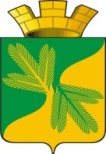 Ханты - Мансийский автономный округ – ЮграСоветский районГЛАВА ГОРОДСКОГО ПОСЕЛЕНИЯ ТАЁЖНЫЙП О С Т А Н О В Л Е Н И Е 23 марта  2022 года									                      № 4О назначении публичных слушаний  по проекту решения Совета депутатов  городского поселения Таёжный «Об исполнении бюджета Таёжный за 2021 год»В соответствии с Федеральным законом от 06.10.2003 № 131-ФЗ «Об общих принципах организации местного самоуправления в Российской Федерации», Уставом городского поселения Таёжный, решениями  Совета депутатов городского поселения Таёжный от 26.05.2021 № 139  «Об утверждении Порядка организации и проведения публичных слушаний в муниципальном образовании городское поселение Таежный», от 28.07.2015 № 95 «Об утверждении положения о бюджетном процессе в городском поселении Таёжный Советского района»:Назначить публичные слушания по проекту решения Совета депутатов городского поселения Таёжный «Об исполнении бюджета Таёжный за 2021 год» (далее публичные слушания) (приложение 1).Общий срок проведения публичных слушаний составляет 15 дней.Публичные слушания проводятся 11 апреля 2022 года по адресу: Ханты-Мансийский автономный округ – Югра, Советский район, п. Таёжный, ул. Железнодорожная, д. 11 время начала публичных слушаний 17.00 часов по местному времени.Назначить организационный комитет по проведению публичных слушаний (далее – оргкомитет) в следующем составе:       Начальник финансово – экономического отдела  – Кузьмина Любовь Анатольевна, главный специалист по бухгалтерскому учету и отчетности финансово – экономического отдела Морозова Елена Владимировна, депутат Совета поселения, председатель постоянной комиссии по бюджету, налогам и финансам – Абрамова Ольга Георгиевна.5. Утвердить:5.1. Порядок приема предложений и замечаний к проекту решения Совета депутатов городского поселения Таёжный «Об исполнении бюджета Таёжный за 2021 год» (приложение 2);5.2. Порядок проведения публичных слушаний (приложение 3).6. Опубликовать настоящее постановление в газете «Вестник Таёжного», и разместить на официальном сайте городского поселения Таёжный.7. Настоящее постановление вступает в силу после его опубликования.Глава  городского поселения Таёжный                                                                       А.Р. АшировПриложение 1к постановлению главыгородского поселения Таёжныйот 23.03.2022 № 4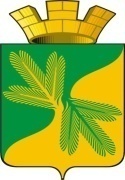 Ханты-Мансийский автономный округ - ЮграСоветский районСОВЕТ   ДЕПУТАТОВГОРОДСКОГО ПОСЕЛЕНИЯ ТАЁЖНЫЙР Е Ш Е Н И Е (ПРОЕКТ)Об утверждении отчета об исполнении бюджета за 2021 годРассмотрев представленный Администрацией городского поселения Таёжный отчёт «Об исполнении бюджета городского поселения Таёжный  за 2021 год», учитывая результаты публичных слушаний, руководствуясь Бюджетным кодексом Российской Федерации, Уставом городского поселения Таёжный, решением  Совета депутатов городского поселения Таёжный  от 28.07.2015 г. № 95 « Положение о бюджетном процессе в городском  поселении Таежный Советского района» (с дополнениями и изменениями от 26.12.2016 года № 169, от 28.12.2017 №223), Совет депутатов решил:Утвердить   отчет   об   исполнении   бюджета  за 2021  год  по  доходам  в  сумме 44 067 773,50 рублей и расходам в сумме 44 316 466,10 рубля с превышением расходов над доходами (дефицит бюджета городского поселения Таёжный) в сумме  252 117,85 рублей с показателями:- доходы бюджета по кодам классификации доходов бюджета городского поселения Таёжный за 2021 год, согласно приложения №1;- доходы бюджета по кодам видов, подвидов доходов, классификации операций сектора государственного управления, относящихся к доходам бюджета городского поселения Таёжный за 2021 год, согласно приложения №2;- расходы бюджета по разделам и подразделам классификации расходов бюджета городского  поселения Таёжный за 2021 год, согласно приложения №3;- расходы бюджета по разделам и подразделам, целевым статьям и видам расходов классификации расходов бюджета городского поселения Таёжный в ведомственной структуре за 2021 год, согласно приложения №4;-  источники финансирования дефицита бюджета по кодам классификации источников финансирования дефицита бюджета  городского поселения Таёжный за 2021 год, согласно приложения №5;- источники финансирования дефицита бюджета по кодам групп, подгрупп, статей, видов источников финансирования дефицитов бюджетов классификации операций сектора государственного управления, относящихся к источникам финансирования дефицитов бюджетов городского поселения Таёжный за 2021 год согласно приложения №6;- перечень целевых программ городского поселения Таёжный за 2021 год согласно приложения №7;- иные межбюджетные трансферты бюджету городского поселения Таёжный Советского района за 2021 год согласно приложения №8;- распределение межбюджетных трансфертов, переданных бюджету Советского района из бюджета городского поселения Таёжный  на осуществление части полномочий по решению вопросов местного значения в соответствии с заключенными соглашениями за 2021 год согласно приложения №9;- бюджетные ассигнования, направленные на оплату труда (денежное довольствие, денежное содержание) согласно приложения №10.     2.  Опубликовать настоящее решение в  газете «Вестник  Таёжного» и разместить на официальном сайте городского поселения Таёжный в сети Интернет.                3.  Настоящее решение вступает в силу со дня, следующего за днём его  официального опубликования  в газете «Вестник  Таёжного».Приложение 1к решению Совета депутатовгородского поселения Таёжныйот № Приложение 2к решению Совета депутатовгородского поселения Таёжныйот № Приложение 3к решению Совета депутатовгородского поселения Таёжныйот № Приложение 4к решению Совета депутатовгородского поселения Таёжныйот № Приложение 5к решению Совета депутатовгородского поселения Таёжныйот № Приложение 6к решению Совета депутатовгородского поселения Таёжныйот № Приложение 7к решению Совета депутатовгородского поселения Таёжныйот № Приложение 8к решению Совета депутатовгородского поселения Таёжныйот № Приложение 9к решению Совета депутатовгородского поселения Таёжныйот №Приложение 10к решению Совета депутатовгородского поселения Таёжныйот №Приложение 2к постановлению главыгородского поселения Таёжныйот 23.03.2022  № 4Порядок приема предложений и замечанийк проекту решения Совета депутатов городского поселения Таёжный «Об исполнении бюджета Таёжный за 2021 год»Предложения и замечания к проекту решения Совета депутатов городского поселения Таёжный «Об исполнении бюджета Таёжный за 2021 год» (далее Проект) представляются участниками публичных слушаний:1) с 24 апреля 2021 года в течении 15 дней в оргкомитет по проведению публичных слушаний по Проекту; 2) в день публичных слушаний 11 апреля 2022 по адресу: Ханты-Мансийский автономный округ – Югра, Советский район, п. Таёжный, ул. Железнодорожная, д. 11, во время проведения публичных слушаний в письменной форме или устно.Предложения и замечания к Проекту представляются участниками публичных слушаний в оргкомитет одним из способов:в письменной форме лично по адресу: ул. Железнодорожная, д. 11, 2 этаж, приемная, пос. Таёжный, согласно графику работы по местному времени:понедельник с 9 до 13 часов и с 14 до 18 часов;вторник – пятница с 9 часов до 13 часов и с 14 до 17 часов;в письменной форме на почтовый адрес: 628259, ул. Железнодорожная, д. 11, пос. Таёжный, Советский район, Ханты-Мансийский автономный округ – Югра; в форме электронного документа на электронный адрес: taiga-admih-xmao@mail.ruПредложения или замечания к Проекту представляются участниками публичных слушаний с указанием фамилии, имени, отчества (последнее при наличии), даты рождения, адреса места жительства и контактного телефона. Предложения или замечания, поступившие от участников публичных слушаний
в оргкомитет, регистрируются секретарем оргкомитета в журнале регистрации предложений и замечаний к Проекту в день их поступления.Основания отказа в приеме предложений и замечаний к Проекту:предложения и замечания к Проекту поступили с нарушением требований, установленных пунктами 1 - 3 настоящего Порядка;предложения и замечания к Проекту поступили после окончания публичных слушаний.Участнику публичных слушаний, представившему предложения и замечания
к Проекту с нарушениями, указанными в пункте 5 настоящего Порядка, направляется письменный мотивированный отказ в приеме предложений и замечаний к Проекту.Приложение 3к постановлениюглавы г. п. Таёжныйот 23.03.2022 № 4                                                                                                                                                                                                                                                  Порядок проведения публичных слушанийпо проекту решения Совета депутатов городского поселения Таёжный «Об исполнении бюджета Таёжный за 2021 год»Публичные слушания по проекту решения Совета депутатов городского поселения Таёжный «Об исполнении бюджета Таёжный за 2021 год» (далее публичные слушания, Проект соответственно) проводятся 15 дней по адресу: Ханты-Мансийский автономный округ – Югра, Советский район, п. Таёжный, ул. Железнодорожная, д. 11.Регистрация участников публичных слушаний открывается 20 апреля 2021 года 
в 17.00 часов по местному времени по адресу: Ханты-Мансийский автономный округ – Югра, Советский район, п. Таёжный, ул. Железнодорожная, д. 11 и осуществляется на всем протяжении публичных слушаний. Для регистрации участником публичных слушаний предъявляется документ, удостоверяющий личность.При регистрации указывается фамилия, имя, отчество (последнее при наличии), дата рождения, адрес места жительства, контактный телефон участника публичных слушаний.В помещение, указанное в пункте 1 настоящего Порядка, не допускаются лица,
не зарегистрированные в качестве участников публичных слушаний.Председательствующим на публичных слушаниях является председатель организационного комитета (далее оргкомитета) или член оргкомитета, исполняющий его обязанности. Председательствующий на публичных слушаниях (далее – Председательствующий) открывает публичные слушания в день, в месте и время начала, указанные в пункте 1 настоящего Порядка, оглашает Проект, инициатора публичных слушаний, Порядок проведения публичных слушаний.Председательствующий предоставляет слово в следующем порядке:представителю инициатора публичных слушаний для подробного разъяснения и обоснования Проекта;участникам публичных слушаний, внесшим предложения и замечания к Проекту в уполномоченный орган, зарегистрированных в хронологическом порядке в журнале регистрации предложений и замечаний к Проекту;участникам публичных слушаний, внесшим предложения и замечания к Проекту, во время проведения публичных слушаний в порядке очередности поступления предложений и замечаний к Проекту;всем желающим участникам публичных слушаний;лицам, приглашенным к участию в публичных слушаниях в качестве экспертов (далее эксперты), для оглашения предложений, замечаний и рекомендаций к Проекту (при необходимости);членам уполномоченного органа (при необходимости).Время выступления устанавливается:для представителя инициатора публичных слушаний – не более 10 минут;для участника публичных слушаний – не более 5 минут;для эксперта – не более 10 минут;для членов уполномоченного органа - не более 5 минут.Участники публичных слушаний выступают на публичных слушаниях, отвечают на реплики и задают вопросы только с разрешения председательствующего.Участник публичных слушаний, выступающий на публичных слушаниях, перед началом выступления громко и четко называет свою фамилию, имя, отчество (последнее при наличии), при необходимости должность и статус, в котором они присутствуют на публичных слушаниях.Выступления участников публичных слушаний допускаются только по Проекту, иным вопросам, связанным с проведением публичных слушаний.Участники публичных слушаний вправе использовать в своём выступлении вспомогательные материалы.Участник публичных слушаний, выступающий на публичных слушаниях,
не вправе употреблять в своем выступлении грубые, оскорбительные выражения, наносящие вред чести и достоинству, деловой репутации участникам публичных слушаний, призывать к незаконным действиям, использовать заведомо ложную информацию, допускать необоснованные обвинения в чей-либо адрес.Председательствующий задает вопросы выступающим участникам публичных слушаний, дает возможность участникам публичных слушаний, членам уполномоченного органа задать уточняющие вопросы по позиции и (или) аргументам выступающего и дополнительное время для ответов на вопросы и пояснения.Председательствующий организует прения по Проекту, предложениям и замечаниям, поступившим от участников публичных слушаний, и определяет их время.Предложение или замечание участника публичных слушаний снимается с обсуждения председательствующим, в случае если такое предложение или замечание участника публичных слушаний по Проекту противоречит федеральному законодательству, законодательству Ханты-Мансийского автономного округа – Югры, Уставу городского поселения Таёжный или не относится по существу к Проекту. Участники публичных слушаний не вправе препятствовать проведению публичных слушаний.Председательствующий обеспечивает порядок на публичных слушаниях.В случае нарушения Порядка проведения публичных слушаний председательствующий обязан принять меры к пресечению таких нарушений.Лица, не соблюдающие Порядок проведения публичных слушаний, могут быть удалены из помещения, указанного в пункте 1 настоящего Порядка, по решению председательствующего.При проведении публичных слушаний ведется протокол и при необходимости аудио - и/или видеозапись публичных слушаний.Уполномоченным органом при наличии технической возможности может быть организована прямая трансляция публичных слушаний на официальном сайте городского поселения Таёжный в информационно-телекоммуникационной сети «Интернет».Председательствующий закрывает публичные слушания.Председателя Совета депутатовгородского поселения Таёжный                                         И.Н.Вахмина                   Глава   городского                    поселения  Таёжный                                                                                                                          А.Р.АшировДоходы бюджета по кодам классификации доходов бюджета городского поселения Таёжный за 2021 годДоходы бюджета по кодам классификации доходов бюджета городского поселения Таёжный за 2021 годДоходы бюджета по кодам классификации доходов бюджета городского поселения Таёжный за 2021 годДоходы бюджета по кодам классификации доходов бюджета городского поселения Таёжный за 2021 годДоходы бюджета по кодам классификации доходов бюджета городского поселения Таёжный за 2021 годДоходы бюджета по кодам классификации доходов бюджета городского поселения Таёжный за 2021 годДоходы бюджета по кодам классификации доходов бюджета городского поселения Таёжный за 2021 годДоходы бюджета по кодам классификации доходов бюджета городского поселения Таёжный за 2021 годДоходы бюджета по кодам классификации доходов бюджета городского поселения Таёжный за 2021 годДоходы бюджета по кодам классификации доходов бюджета городского поселения Таёжный за 2021 годДоходы бюджета по кодам классификации доходов бюджета городского поселения Таёжный за 2021 годДоходы бюджета по кодам классификации доходов бюджета городского поселения Таёжный за 2021 годДоходы бюджета по кодам классификации доходов бюджета городского поселения Таёжный за 2021 годДоходы бюджета по кодам классификации доходов бюджета городского поселения Таёжный за 2021 годДоходы бюджета по кодам классификации доходов бюджета городского поселения Таёжный за 2021 годДоходы бюджета по кодам классификации доходов бюджета городского поселения Таёжный за 2021 годДоходы бюджета по кодам классификации доходов бюджета городского поселения Таёжный за 2021 годДоходы бюджета по кодам классификации доходов бюджета городского поселения Таёжный за 2021 годДоходы бюджета по кодам классификации доходов бюджета городского поселения Таёжный за 2021 годДоходы бюджета по кодам классификации доходов бюджета городского поселения Таёжный за 2021 годДоходы бюджета по кодам классификации доходов бюджета городского поселения Таёжный за 2021 годДоходы бюджета по кодам классификации доходов бюджета городского поселения Таёжный за 2021 годДоходы бюджета по кодам классификации доходов бюджета городского поселения Таёжный за 2021 годДоходы бюджета по кодам классификации доходов бюджета городского поселения Таёжный за 2021 годДоходы бюджета по кодам классификации доходов бюджета городского поселения Таёжный за 2021 годДоходы бюджета по кодам классификации доходов бюджета городского поселения Таёжный за 2021 годДоходы бюджета по кодам классификации доходов бюджета городского поселения Таёжный за 2021 годДоходы бюджета по кодам классификации доходов бюджета городского поселения Таёжный за 2021 годДоходы бюджета по кодам классификации доходов бюджета городского поселения Таёжный за 2021 годДоходы бюджета по кодам классификации доходов бюджета городского поселения Таёжный за 2021 годДоходы бюджета по кодам классификации доходов бюджета городского поселения Таёжный за 2021 годДоходы бюджета по кодам классификации доходов бюджета городского поселения Таёжный за 2021 годДоходы бюджета по кодам классификации доходов бюджета городского поселения Таёжный за 2021 годКод по Бюджетной классификацииКод по Бюджетной классификацииКод по Бюджетной классификацииКод по Бюджетной классификацииКод по Бюджетной классификацииНаименование кода поступлений в бюджетНаименование кода поступлений в бюджетНаименование кода поступлений в бюджетУтверждено на 2021 год, руб.Утверждено на 2021 год, руб.Исполнено за 2021 год, руб.Код по Бюджетной классификацииКод по Бюджетной классификацииКод по Бюджетной классификацииКод по Бюджетной классификацииКод по Бюджетной классификацииНаименование кода поступлений в бюджетНаименование кода поступлений в бюджетНаименование кода поступлений в бюджетУтверждено на 2021 год, руб.Утверждено на 2021 год, руб.Исполнено за 2021 год, руб.11111222334100100100100100ФЕДЕРАЛЬНОЕ КАЗНАЧЕЙСТВОФЕДЕРАЛЬНОЕ КАЗНАЧЕЙСТВОФЕДЕРАЛЬНОЕ КАЗНАЧЕЙСТВО2 874 000,002 874 000,003 163 453,30 10000000 00 0000 000 10000000 00 0000 000 10000000 00 0000 000 10000000 00 0000 000 10000000 00 0000 000НАЛОГОВЫЕ И НЕНАЛОГОВЫЕ ДОХОДЫНАЛОГОВЫЕ И НЕНАЛОГОВЫЕ ДОХОДЫНАЛОГОВЫЕ И НЕНАЛОГОВЫЕ ДОХОДЫ2 874 000,002 874 000,003 163 453,30 10300000 00 0000 000 10300000 00 0000 000 10300000 00 0000 000 10300000 00 0000 000 10300000 00 0000 000НАЛОГИ НА ТОВАРЫ (РАБОТЫ, УСЛУГИ), РЕАЛИЗУЕМЫЕ НА ТЕРРИТОРИИ РОССИЙСКОЙ ФЕДЕРАЦИИНАЛОГИ НА ТОВАРЫ (РАБОТЫ, УСЛУГИ), РЕАЛИЗУЕМЫЕ НА ТЕРРИТОРИИ РОССИЙСКОЙ ФЕДЕРАЦИИНАЛОГИ НА ТОВАРЫ (РАБОТЫ, УСЛУГИ), РЕАЛИЗУЕМЫЕ НА ТЕРРИТОРИИ РОССИЙСКОЙ ФЕДЕРАЦИИ2 874 000,002 874 000,003 163 453,30 10302000 01 0000 110 10302000 01 0000 110 10302000 01 0000 110 10302000 01 0000 110 10302000 01 0000 110Акцизы по подакцизным товарам (продукции), производимым на территории Российской ФедерацииАкцизы по подакцизным товарам (продукции), производимым на территории Российской ФедерацииАкцизы по подакцизным товарам (продукции), производимым на территории Российской Федерации2 874 000,002 874 000,003 163 453,30 10302230 01 0000 110 10302230 01 0000 110 10302230 01 0000 110 10302230 01 0000 110 10302230 01 0000 110Доходы от уплаты акцизов на дизельное топливо, подлежащие распределению между бюджетами субъектов Российской Федерации и местными бюджетами с учетом установленных дифференцированных нормативов отчислений в местные бюджетыДоходы от уплаты акцизов на дизельное топливо, подлежащие распределению между бюджетами субъектов Российской Федерации и местными бюджетами с учетом установленных дифференцированных нормативов отчислений в местные бюджетыДоходы от уплаты акцизов на дизельное топливо, подлежащие распределению между бюджетами субъектов Российской Федерации и местными бюджетами с учетом установленных дифференцированных нормативов отчислений в местные бюджеты1 167 304,961 167 304,961 460 438,55 10302240 01 0000 110 10302240 01 0000 110 10302240 01 0000 110 10302240 01 0000 110 10302240 01 0000 110Доходы от уплаты акцизов на моторные масла для дизельных и (или) карбюраторных (инжекторных) двигателей, подлежащие распределению между бюджетами субъектов Российской Федерации и местными бюджетами с учетом установленных дифференцированных нормативов отчислений в местные бюджетыДоходы от уплаты акцизов на моторные масла для дизельных и (или) карбюраторных (инжекторных) двигателей, подлежащие распределению между бюджетами субъектов Российской Федерации и местными бюджетами с учетом установленных дифференцированных нормативов отчислений в местные бюджетыДоходы от уплаты акцизов на моторные масла для дизельных и (или) карбюраторных (инжекторных) двигателей, подлежащие распределению между бюджетами субъектов Российской Федерации и местными бюджетами с учетом установленных дифференцированных нормативов отчислений в местные бюджеты14 370,0014 370,0010 270,89 10302250 01 0000 110 10302250 01 0000 110 10302250 01 0000 110 10302250 01 0000 110 10302250 01 0000 110Доходы от уплаты акцизов на автомобильный бензин, подлежащие распределению между бюджетами субъектов Российской Федерации и местными бюджетами с учетом установленных дифференцированных нормативов отчислений в местные бюджетыДоходы от уплаты акцизов на автомобильный бензин, подлежащие распределению между бюджетами субъектов Российской Федерации и местными бюджетами с учетом установленных дифференцированных нормативов отчислений в местные бюджетыДоходы от уплаты акцизов на автомобильный бензин, подлежащие распределению между бюджетами субъектов Российской Федерации и местными бюджетами с учетом установленных дифференцированных нормативов отчислений в местные бюджеты1 941 763,871 941 763,871 941 786,15 10302260 01 0000 110 10302260 01 0000 110 10302260 01 0000 110 10302260 01 0000 110 10302260 01 0000 110Доходы от уплаты акцизов на прямогонный бензин, подлежащие распределению между бюджетами субъектов Российской Федерации и местными бюджетами с учетом установленных дифференцированных нормативов отчислений в местные бюджетыДоходы от уплаты акцизов на прямогонный бензин, подлежащие распределению между бюджетами субъектов Российской Федерации и местными бюджетами с учетом установленных дифференцированных нормативов отчислений в местные бюджетыДоходы от уплаты акцизов на прямогонный бензин, подлежащие распределению между бюджетами субъектов Российской Федерации и местными бюджетами с учетом установленных дифференцированных нормативов отчислений в местные бюджеты-249 438,83-249 438,83-249 042,29182182182182182ФЕДЕРАЛЬНАЯ НАЛОГОВАЯ СЛУЖБАФЕДЕРАЛЬНАЯ НАЛОГОВАЯ СЛУЖБАФЕДЕРАЛЬНАЯ НАЛОГОВАЯ СЛУЖБА3 423 017,413 423 017,413 381 013,59 10100000 00 0000 000 10100000 00 0000 000 10100000 00 0000 000 10100000 00 0000 000 10100000 00 0000 000НАЛОГИ НА ПРИБЫЛЬ, ДОХОДЫНАЛОГИ НА ПРИБЫЛЬ, ДОХОДЫНАЛОГИ НА ПРИБЫЛЬ, ДОХОДЫ1 655 653,781 655 653,781 660 879,78 10102000 01 0000 110 10102000 01 0000 110 10102000 01 0000 110 10102000 01 0000 110 10102000 01 0000 110Налог на доходы физических лицНалог на доходы физических лицНалог на доходы физических лиц1 655 653,781 655 653,781 660 879,78 10500000 00 0000 000 10500000 00 0000 000 10500000 00 0000 000 10500000 00 0000 000 10500000 00 0000 000НАЛОГИ НА СОВОКУПНЫЙ ДОХОДНАЛОГИ НА СОВОКУПНЫЙ ДОХОДНАЛОГИ НА СОВОКУПНЫЙ ДОХОД3 910,273 910,273 910,27 10503000 01 0000 110 10503000 01 0000 110 10503000 01 0000 110 10503000 01 0000 110 10503000 01 0000 110Единый сельскохозяйственный налогЕдиный сельскохозяйственный налогЕдиный сельскохозяйственный налог3 910,273 910,273 910,27 10600000 00 0000 000 10600000 00 0000 000 10600000 00 0000 000 10600000 00 0000 000 10600000 00 0000 000НАЛОГИ НА ИМУЩЕСТВОНАЛОГИ НА ИМУЩЕСТВОНАЛОГИ НА ИМУЩЕСТВО1 763 453,361 763 453,361 716 223,54 10601000 00 0000 110 10601000 00 0000 110 10601000 00 0000 110 10601000 00 0000 110 10601000 00 0000 110Налог на имущество физических лицНалог на имущество физических лицНалог на имущество физических лиц677 055,05677 055,05677 867,00 10601030 13 0000 110 10601030 13 0000 110 10601030 13 0000 110 10601030 13 0000 110 10601030 13 0000 110Налог на имущество физических лиц, взимаемый по ставкам, применяемым к объектам налогообложения, расположенным в границах городских поселенийНалог на имущество физических лиц, взимаемый по ставкам, применяемым к объектам налогообложения, расположенным в границах городских поселенийНалог на имущество физических лиц, взимаемый по ставкам, применяемым к объектам налогообложения, расположенным в границах городских поселений677 055,05677 055,05677 867,00 10604000 02 0000 110 10604000 02 0000 110 10604000 02 0000 110 10604000 02 0000 110 10604000 02 0000 110Транспортный налогТранспортный налогТранспортный налог58 800,0058 800,0051 384,18 10604011 02 0000 110 10604011 02 0000 110 10604011 02 0000 110 10604011 02 0000 110 10604011 02 0000 110Транспортный налог с организацийТранспортный налог с организацийТранспортный налог с организаций300,00300,00307,61 10604012 02 0000 110 10604012 02 0000 110 10604012 02 0000 110 10604012 02 0000 110 10604012 02 0000 110Транспортный налог с физических лицТранспортный налог с физических лицТранспортный налог с физических лиц58 500,0058 500,0051 076,57 10606000 00 0000 110 10606000 00 0000 110 10606000 00 0000 110 10606000 00 0000 110 10606000 00 0000 110Земельный налогЗемельный налогЗемельный налог1 027 598,311 027 598,31986 972,3610606030 00 0000 11010606030 00 0000 11010606030 00 0000 11010606030 00 0000 11010606030 00 0000 110Земельный налог с организацийЗемельный налог с организацийЗемельный налог с организаций940 984,95940 984,95900 359,00 10606033 13 0000 110 10606033 13 0000 110 10606033 13 0000 110 10606033 13 0000 110 10606033 13 0000 110Земельный налог с организаций, обладающих земельным участком, расположенным в границах городских поселенийЗемельный налог с организаций, обладающих земельным участком, расположенным в границах городских поселенийЗемельный налог с организаций, обладающих земельным участком, расположенным в границах городских поселений940 984,95940 984,95900 359,00 10606040 00 0000 110 10606040 00 0000 110 10606040 00 0000 110 10606040 00 0000 110 10606040 00 0000 110Земельный налог с физических лицЗемельный налог с физических лицЗемельный налог с физических лиц86 613,3686 613,3686 613,36 10606043 13 0000 110 10606043 13 0000 110 10606043 13 0000 110 10606043 13 0000 110 10606043 13 0000 110Земельный налог с физических лиц, обладающих земельным участком, расположенным в границах городских поселенийЗемельный налог с физических лиц, обладающих земельным участком, расположенным в границах городских поселенийЗемельный налог с физических лиц, обладающих земельным участком, расположенным в границах городских поселений86 613,3686 613,3686 613,36580580580580580Департамент гражданской защиты населения Ханты-Мансийского автономного округа - ЮгрыДепартамент гражданской защиты населения Ханты-Мансийского автономного округа - ЮгрыДепартамент гражданской защиты населения Ханты-Мансийского автономного округа - Югры3 000,003 000,001 433,63 11600000 00 0000 000 11600000 00 0000 000 11600000 00 0000 000 11600000 00 0000 000 11600000 00 0000 000ШТРАФЫ, САНКЦИИ, ВОЗМЕЩЕНИЕ УЩЕРБАШТРАФЫ, САНКЦИИ, ВОЗМЕЩЕНИЕ УЩЕРБАШТРАФЫ, САНКЦИИ, ВОЗМЕЩЕНИЕ УЩЕРБА3 000,003 000,001 433,63 11602000 02 0000 140 11602000 02 0000 140 11602000 02 0000 140 11602000 02 0000 140 11602000 02 0000 140Административные штрафы, установленные законами субъектов Российской Федерации об административных правонарушенияхАдминистративные штрафы, установленные законами субъектов Российской Федерации об административных правонарушенияхАдминистративные штрафы, установленные законами субъектов Российской Федерации об административных правонарушениях3 000,003 000,001 433,63650650650650650АДМИНИСТРАЦИЯ (ГОРОДСКОГО, СЕЛЬСКОГО) ПОСЕЛЕНИЯАДМИНИСТРАЦИЯ (ГОРОДСКОГО, СЕЛЬСКОГО) ПОСЕЛЕНИЯАДМИНИСТРАЦИЯ (ГОРОДСКОГО, СЕЛЬСКОГО) ПОСЕЛЕНИЯ36 522 238,4836 522 238,4836 552 629,77 10800000 00 0000 000 10800000 00 0000 000 10800000 00 0000 000 10800000 00 0000 000 10800000 00 0000 000ГОСУДАРСТВЕННАЯ ПОШЛИНАГОСУДАРСТВЕННАЯ ПОШЛИНАГОСУДАРСТВЕННАЯ ПОШЛИНА12 000,0012 000,0016 640,00 10804000 01 0000 110 10804000 01 0000 110 10804000 01 0000 110 10804000 01 0000 110 10804000 01 0000 110Государственная пошлина за совершение нотариальных действий (за исключением действий, совершаемых консульскими учреждениями Российской Федерации)Государственная пошлина за совершение нотариальных действий (за исключением действий, совершаемых консульскими учреждениями Российской Федерации)Государственная пошлина за совершение нотариальных действий (за исключением действий, совершаемых консульскими учреждениями Российской Федерации)12 000,0012 000,0016 640,00 11100000 00 0000 000 11100000 00 0000 000 11100000 00 0000 000 11100000 00 0000 000 11100000 00 0000 000ДОХОДЫ ОТ ИСПОЛЬЗОВАНИЯ ИМУЩЕСТВА, НАХОДЯЩЕГОСЯ В ГОСУДАРСТВЕННОЙ И МУНИЦИПАЛЬНОЙ СОБСТВЕННОСТИДОХОДЫ ОТ ИСПОЛЬЗОВАНИЯ ИМУЩЕСТВА, НАХОДЯЩЕГОСЯ В ГОСУДАРСТВЕННОЙ И МУНИЦИПАЛЬНОЙ СОБСТВЕННОСТИДОХОДЫ ОТ ИСПОЛЬЗОВАНИЯ ИМУЩЕСТВА, НАХОДЯЩЕГОСЯ В ГОСУДАРСТВЕННОЙ И МУНИЦИПАЛЬНОЙ СОБСТВЕННОСТИ1 289 124,491 289 124,491 123 619,97 11105013 13 0000 120 11105013 13 0000 120 11105013 13 0000 120 11105013 13 0000 120 11105013 13 0000 120Доходы, получаемые в виде арендной платы за земельные участки, государственная собственность на которые не разграничена и которые расположены в границах городских поселений, а также средства от продажи права на заключение договоров аренды указанных земельных участковДоходы, получаемые в виде арендной платы за земельные участки, государственная собственность на которые не разграничена и которые расположены в границах городских поселений, а также средства от продажи права на заключение договоров аренды указанных земельных участковДоходы, получаемые в виде арендной платы за земельные участки, государственная собственность на которые не разграничена и которые расположены в границах городских поселений, а также средства от продажи права на заключение договоров аренды указанных земельных участков187 582,43187 582,43189 957,71 11109045 13 0000 120 11109045 13 0000 120 11109045 13 0000 120 11109045 13 0000 120 11109045 13 0000 120Прочие поступления от использования имущества, находящегося в собственности городских поселений (за исключением имущества муниципальных бюджетных и автономных учреждений, а также имущества муниципальных унитарных предприятий, в том числе казенных)Прочие поступления от использования имущества, находящегося в собственности городских поселений (за исключением имущества муниципальных бюджетных и автономных учреждений, а также имущества муниципальных унитарных предприятий, в том числе казенных)Прочие поступления от использования имущества, находящегося в собственности городских поселений (за исключением имущества муниципальных бюджетных и автономных учреждений, а также имущества муниципальных унитарных предприятий, в том числе казенных)1 101 542,061 101 542,06933 662,26 11300000 00 0000 000 11300000 00 0000 000 11300000 00 0000 000 11300000 00 0000 000 11300000 00 0000 000ДОХОДЫ ОТ ОКАЗАНИЯ ПЛАТНЫХ УСЛУГИ КОМПЕНСАЦИИ ЗАТРАТ ГОСУДАРСТВАДОХОДЫ ОТ ОКАЗАНИЯ ПЛАТНЫХ УСЛУГИ КОМПЕНСАЦИИ ЗАТРАТ ГОСУДАРСТВАДОХОДЫ ОТ ОКАЗАНИЯ ПЛАТНЫХ УСЛУГИ КОМПЕНСАЦИИ ЗАТРАТ ГОСУДАРСТВА334 120,06334 120,06334 120,0611302995 13 0000 13011302995 13 0000 13011302995 13 0000 13011302995 13 0000 13011302995 13 0000 130Прочие доходы от компенсации затрат бюджетов городских поселенийПрочие доходы от компенсации затрат бюджетов городских поселенийПрочие доходы от компенсации затрат бюджетов городских поселений334 120,06334 120,06334 120,0611400000 00 0000 00011400000 00 0000 00011400000 00 0000 00011400000 00 0000 00011400000 00 0000 000ДОХОДЫ ОТ ПРОДАЖИ МАТЕРИАЛЬНЫХ И НЕМАТЕРИАЛЬНЫХ АКТИВОВДОХОДЫ ОТ ПРОДАЖИ МАТЕРИАЛЬНЫХ И НЕМАТЕРИАЛЬНЫХ АКТИВОВДОХОДЫ ОТ ПРОДАЖИ МАТЕРИАЛЬНЫХ И НЕМАТЕРИАЛЬНЫХ АКТИВОВ7 000,007 000,0013 845,9611406013 13 0000 43011406013 13 0000 43011406013 13 0000 43011406013 13 0000 43011406013 13 0000 430Доходы от продажи земельных участков, государственная собственность на которые не разграничена и которые расположены в границах городских поселенийДоходы от продажи земельных участков, государственная собственность на которые не разграничена и которые расположены в границах городских поселенийДоходы от продажи земельных участков, государственная собственность на которые не разграничена и которые расположены в границах городских поселений7 000,007 000,0013 845,96 11500000 00 0000 000 11500000 00 0000 000 11500000 00 0000 000 11500000 00 0000 000 11500000 00 0000 000АДМИНИСТРАТИВНЫЕ ПЛАТЕЖИ И СБОРЫАДМИНИСТРАТИВНЫЕ ПЛАТЕЖИ И СБОРЫАДМИНИСТРАТИВНЫЕ ПЛАТЕЖИ И СБОРЫ60 400,0060 400,0056 165,22 11502050 13 0000 140 11502050 13 0000 140 11502050 13 0000 140 11502050 13 0000 140 11502050 13 0000 140Платежи, взимаемые органами местного самоуправления (организациями) городских поселений за выполнение определенных функцийПлатежи, взимаемые органами местного самоуправления (организациями) городских поселений за выполнение определенных функцийПлатежи, взимаемые органами местного самоуправления (организациями) городских поселений за выполнение определенных функций400,00400,000,00 117 15030 13 0000 150 117 15030 13 0000 150 117 15030 13 0000 150 117 15030 13 0000 150 117 15030 13 0000 150Инициативные платежи зачесляемые в бюджеты муниципальных районовИнициативные платежи зачесляемые в бюджеты муниципальных районовИнициативные платежи зачесляемые в бюджеты муниципальных районов60 000,0060 000,0056 165,22 20200000 00 0000 000 20200000 00 0000 000 20200000 00 0000 000 20200000 00 0000 000 20200000 00 0000 000БЕЗВОЗМЕЗДНЫЕ ПОСТУПЛЕНИЯ ОТ ДРУГИХ БЮДЖЕТОВ БЮДЖЕТНОЙ СИСТЕМЫ РОССИЙСКОЙ ФЕДЕРАЦИИБЕЗВОЗМЕЗДНЫЕ ПОСТУПЛЕНИЯ ОТ ДРУГИХ БЮДЖЕТОВ БЮДЖЕТНОЙ СИСТЕМЫ РОССИЙСКОЙ ФЕДЕРАЦИИБЕЗВОЗМЕЗДНЫЕ ПОСТУПЛЕНИЯ ОТ ДРУГИХ БЮДЖЕТОВ БЮДЖЕТНОЙ СИСТЕМЫ РОССИЙСКОЙ ФЕДЕРАЦИИ35 572 583,5735 572 583,5735 447 481,77 20215001 13 0000 150 20215001 13 0000 150 20215001 13 0000 150 20215001 13 0000 150 20215001 13 0000 150Дотации бюджетам городских поселений на выравнивание бюджетной обеспеченности из бюджета субъекта Российской Федерации.Дотации бюджетам городских поселений на выравнивание бюджетной обеспеченности из бюджета субъекта Российской Федерации.Дотации бюджетам городских поселений на выравнивание бюджетной обеспеченности из бюджета субъекта Российской Федерации.11 736 679,0011 736 679,0011 736 679,00 20230000 00 0000 150 20230000 00 0000 150 20230000 00 0000 150 20230000 00 0000 150 20230000 00 0000 150Субвенции бюджетам бюджетной системы Российской ФедерацииСубвенции бюджетам бюджетной системы Российской ФедерацииСубвенции бюджетам бюджетной системы Российской Федерации505 741,54505 741,54505 741,54 20230024 13 0000 150 20230024 13 0000 150 20230024 13 0000 150 20230024 13 0000 150 20230024 13 0000 150Субвенции бюджетам городских поселений на выполнение передаваемых полномочий субъектов Российской ФедерацииСубвенции бюджетам городских поселений на выполнение передаваемых полномочий субъектов Российской ФедерацииСубвенции бюджетам городских поселений на выполнение передаваемых полномочий субъектов Российской Федерации11 805,7011 805,7011 805,70 20235118 13 0000 150 20235118 13 0000 150 20235118 13 0000 150 20235118 13 0000 150 20235118 13 0000 150Субвенции бюджетам городских поселений на осуществление первичного воинского учета на территориях, где отсутствуют военные комиссариатыСубвенции бюджетам городских поселений на осуществление первичного воинского учета на территориях, где отсутствуют военные комиссариатыСубвенции бюджетам городских поселений на осуществление первичного воинского учета на территориях, где отсутствуют военные комиссариаты466 400,00466 400,00466 400,00 20235930 13 0000 150 20235930 13 0000 150 20235930 13 0000 150 20235930 13 0000 150 20235930 13 0000 150Субвенции бюджетам городских поселений на государственную регистрацию актов гражданского состоянияСубвенции бюджетам городских поселений на государственную регистрацию актов гражданского состоянияСубвенции бюджетам городских поселений на государственную регистрацию актов гражданского состояния27 535,8427 535,8427 535,84 20240000 00 0000 150 20240000 00 0000 150 20240000 00 0000 150 20240000 00 0000 150 20240000 00 0000 150Иные межбюджетные трансфертыИные межбюджетные трансфертыИные межбюджетные трансферты23 330 163,0323 330 163,0323 205 061,23 20249999 13 0000 150 20249999 13 0000 150 20249999 13 0000 150 20249999 13 0000 150 20249999 13 0000 150Прочие межбюджетные трансферты, передаваемые бюджетам городских поселенийПрочие межбюджетные трансферты, передаваемые бюджетам городских поселенийПрочие межбюджетные трансферты, передаваемые бюджетам городских поселений23 330 163,0323 330 163,0323 205 061,23 20300000 00 0000 000 20300000 00 0000 000 20300000 00 0000 000 20300000 00 0000 000 20300000 00 0000 000БЕЗВОЗМЕЗДНЫЕ ПОСТУПЛЕНИЯ ОТ ГОСУДАРСТВЕННЫХ (МУНИЦИПАЛЬНЫХ) ОРГАНИЗАЦИЙБЕЗВОЗМЕЗДНЫЕ ПОСТУПЛЕНИЯ ОТ ГОСУДАРСТВЕННЫХ (МУНИЦИПАЛЬНЫХ) ОРГАНИЗАЦИЙБЕЗВОЗМЕЗДНЫЕ ПОСТУПЛЕНИЯ ОТ ГОСУДАРСТВЕННЫХ (МУНИЦИПАЛЬНЫХ) ОРГАНИЗАЦИЙ530 000,00530 000,00530 000,0020305099 13 0000 15020305099 13 0000 15020305099 13 0000 15020305099 13 0000 15020305099 13 0000 150Прочие безвозмездные поступления от государственных (муниципальных) организаций в бюджеты городских поселенийПрочие безвозмездные поступления от государственных (муниципальных) организаций в бюджеты городских поселенийПрочие безвозмездные поступления от государственных (муниципальных) организаций в бюджеты городских поселений530 000,00530 000,00530 000,00ИТОГОИТОГОИТОГОИТОГОИТОГОИТОГОИТОГОИТОГО44 105 245,5344 105 245,5344 067 773,50Доходы бюджета по кодам видов, подвидов доходов, классификации операций сектора государственного управления, относящихся к доходам бюджета городского поселения Таёжный за 2021 годДоходы бюджета по кодам видов, подвидов доходов, классификации операций сектора государственного управления, относящихся к доходам бюджета городского поселения Таёжный за 2021 годДоходы бюджета по кодам видов, подвидов доходов, классификации операций сектора государственного управления, относящихся к доходам бюджета городского поселения Таёжный за 2021 годДоходы бюджета по кодам видов, подвидов доходов, классификации операций сектора государственного управления, относящихся к доходам бюджета городского поселения Таёжный за 2021 годДоходы бюджета по кодам видов, подвидов доходов, классификации операций сектора государственного управления, относящихся к доходам бюджета городского поселения Таёжный за 2021 годДоходы бюджета по кодам видов, подвидов доходов, классификации операций сектора государственного управления, относящихся к доходам бюджета городского поселения Таёжный за 2021 годДоходы бюджета по кодам видов, подвидов доходов, классификации операций сектора государственного управления, относящихся к доходам бюджета городского поселения Таёжный за 2021 годДоходы бюджета по кодам видов, подвидов доходов, классификации операций сектора государственного управления, относящихся к доходам бюджета городского поселения Таёжный за 2021 годДоходы бюджета по кодам видов, подвидов доходов, классификации операций сектора государственного управления, относящихся к доходам бюджета городского поселения Таёжный за 2021 годДоходы бюджета по кодам видов, подвидов доходов, классификации операций сектора государственного управления, относящихся к доходам бюджета городского поселения Таёжный за 2021 годДоходы бюджета по кодам видов, подвидов доходов, классификации операций сектора государственного управления, относящихся к доходам бюджета городского поселения Таёжный за 2021 годДоходы бюджета по кодам видов, подвидов доходов, классификации операций сектора государственного управления, относящихся к доходам бюджета городского поселения Таёжный за 2021 годДоходы бюджета по кодам видов, подвидов доходов, классификации операций сектора государственного управления, относящихся к доходам бюджета городского поселения Таёжный за 2021 годДоходы бюджета по кодам видов, подвидов доходов, классификации операций сектора государственного управления, относящихся к доходам бюджета городского поселения Таёжный за 2021 годДоходы бюджета по кодам видов, подвидов доходов, классификации операций сектора государственного управления, относящихся к доходам бюджета городского поселения Таёжный за 2021 годДоходы бюджета по кодам видов, подвидов доходов, классификации операций сектора государственного управления, относящихся к доходам бюджета городского поселения Таёжный за 2021 годДоходы бюджета по кодам видов, подвидов доходов, классификации операций сектора государственного управления, относящихся к доходам бюджета городского поселения Таёжный за 2021 годДоходы бюджета по кодам видов, подвидов доходов, классификации операций сектора государственного управления, относящихся к доходам бюджета городского поселения Таёжный за 2021 годДоходы бюджета по кодам видов, подвидов доходов, классификации операций сектора государственного управления, относящихся к доходам бюджета городского поселения Таёжный за 2021 годДоходы бюджета по кодам видов, подвидов доходов, классификации операций сектора государственного управления, относящихся к доходам бюджета городского поселения Таёжный за 2021 годДоходы бюджета по кодам видов, подвидов доходов, классификации операций сектора государственного управления, относящихся к доходам бюджета городского поселения Таёжный за 2021 годДоходы бюджета по кодам видов, подвидов доходов, классификации операций сектора государственного управления, относящихся к доходам бюджета городского поселения Таёжный за 2021 годДоходы бюджета по кодам видов, подвидов доходов, классификации операций сектора государственного управления, относящихся к доходам бюджета городского поселения Таёжный за 2021 годДоходы бюджета по кодам видов, подвидов доходов, классификации операций сектора государственного управления, относящихся к доходам бюджета городского поселения Таёжный за 2021 годДоходы бюджета по кодам видов, подвидов доходов, классификации операций сектора государственного управления, относящихся к доходам бюджета городского поселения Таёжный за 2021 годДоходы бюджета по кодам видов, подвидов доходов, классификации операций сектора государственного управления, относящихся к доходам бюджета городского поселения Таёжный за 2021 годДоходы бюджета по кодам видов, подвидов доходов, классификации операций сектора государственного управления, относящихся к доходам бюджета городского поселения Таёжный за 2021 годДоходы бюджета по кодам видов, подвидов доходов, классификации операций сектора государственного управления, относящихся к доходам бюджета городского поселения Таёжный за 2021 годДоходы бюджета по кодам видов, подвидов доходов, классификации операций сектора государственного управления, относящихся к доходам бюджета городского поселения Таёжный за 2021 годДоходы бюджета по кодам видов, подвидов доходов, классификации операций сектора государственного управления, относящихся к доходам бюджета городского поселения Таёжный за 2021 годДоходы бюджета по кодам видов, подвидов доходов, классификации операций сектора государственного управления, относящихся к доходам бюджета городского поселения Таёжный за 2021 годДоходы бюджета по кодам видов, подвидов доходов, классификации операций сектора государственного управления, относящихся к доходам бюджета городского поселения Таёжный за 2021 годДоходы бюджета по кодам видов, подвидов доходов, классификации операций сектора государственного управления, относящихся к доходам бюджета городского поселения Таёжный за 2021 годКод по Бюджетной классификацииКод по Бюджетной классификацииКод по Бюджетной классификацииКод по Бюджетной классификацииКод по Бюджетной классификацииНаименование кода поступлений в бюджетНаименование кода поступлений в бюджетНаименование кода поступлений в бюджетУтверждено на 2021 год, руб.Утверждено на 2021 год, руб.Исполнено за 2021 год, руб.Код по Бюджетной классификацииКод по Бюджетной классификацииКод по Бюджетной классификацииКод по Бюджетной классификацииКод по Бюджетной классификацииНаименование кода поступлений в бюджетНаименование кода поступлений в бюджетНаименование кода поступлений в бюджетУтверждено на 2021 год, руб.Утверждено на 2021 год, руб.Исполнено за 2021 год, руб.11111222334 10000000 00 0000 000 10000000 00 0000 000 10000000 00 0000 000 10000000 00 0000 000 10000000 00 0000 000НАЛОГОВЫЕ И НЕНАЛОГОВЫЕ ДОХОДЫНАЛОГОВЫЕ И НЕНАЛОГОВЫЕ ДОХОДЫНАЛОГОВЫЕ И НЕНАЛОГОВЫЕ ДОХОДЫ2 874 000,002 874 000,003 163 453,30 10300000 00 0000 000 10300000 00 0000 000 10300000 00 0000 000 10300000 00 0000 000 10300000 00 0000 000НАЛОГИ НА ТОВАРЫ (РАБОТЫ, УСЛУГИ), РЕАЛИЗУЕМЫЕ НА ТЕРРИТОРИИ РОССИЙСКОЙ ФЕДЕРАЦИИНАЛОГИ НА ТОВАРЫ (РАБОТЫ, УСЛУГИ), РЕАЛИЗУЕМЫЕ НА ТЕРРИТОРИИ РОССИЙСКОЙ ФЕДЕРАЦИИНАЛОГИ НА ТОВАРЫ (РАБОТЫ, УСЛУГИ), РЕАЛИЗУЕМЫЕ НА ТЕРРИТОРИИ РОССИЙСКОЙ ФЕДЕРАЦИИ2 874 000,002 874 000,003 163 453,30 10302000 01 0000 110 10302000 01 0000 110 10302000 01 0000 110 10302000 01 0000 110 10302000 01 0000 110Акцизы по подакцизным товарам (продукции), производимым на территории Российской ФедерацииАкцизы по подакцизным товарам (продукции), производимым на территории Российской ФедерацииАкцизы по подакцизным товарам (продукции), производимым на территории Российской Федерации2 874 000,002 874 000,003 163 453,30 10302230 01 0000 110 10302230 01 0000 110 10302230 01 0000 110 10302230 01 0000 110 10302230 01 0000 110Доходы от уплаты акцизов на дизельное топливо, подлежащие распределению между бюджетами субъектов Российской Федерации и местными бюджетами с учетом установленных дифференцированных нормативов отчислений в местные бюджетыДоходы от уплаты акцизов на дизельное топливо, подлежащие распределению между бюджетами субъектов Российской Федерации и местными бюджетами с учетом установленных дифференцированных нормативов отчислений в местные бюджетыДоходы от уплаты акцизов на дизельное топливо, подлежащие распределению между бюджетами субъектов Российской Федерации и местными бюджетами с учетом установленных дифференцированных нормативов отчислений в местные бюджеты1 167 304,961 167 304,961 460 438,55 10302240 01 0000 110 10302240 01 0000 110 10302240 01 0000 110 10302240 01 0000 110 10302240 01 0000 110Доходы от уплаты акцизов на моторные масла для дизельных и (или) карбюраторных (инжекторных) двигателей, подлежащие распределению между бюджетами субъектов Российской Федерации и местными бюджетами с учетом установленных дифференцированных нормативов отчислений в местные бюджетыДоходы от уплаты акцизов на моторные масла для дизельных и (или) карбюраторных (инжекторных) двигателей, подлежащие распределению между бюджетами субъектов Российской Федерации и местными бюджетами с учетом установленных дифференцированных нормативов отчислений в местные бюджетыДоходы от уплаты акцизов на моторные масла для дизельных и (или) карбюраторных (инжекторных) двигателей, подлежащие распределению между бюджетами субъектов Российской Федерации и местными бюджетами с учетом установленных дифференцированных нормативов отчислений в местные бюджеты14 370,0014 370,0010 270,89 10302250 01 0000 110 10302250 01 0000 110 10302250 01 0000 110 10302250 01 0000 110 10302250 01 0000 110Доходы от уплаты акцизов на автомобильный бензин, подлежащие распределению между бюджетами субъектов Российской Федерации и местными бюджетами с учетом установленных дифференцированных нормативов отчислений в местные бюджетыДоходы от уплаты акцизов на автомобильный бензин, подлежащие распределению между бюджетами субъектов Российской Федерации и местными бюджетами с учетом установленных дифференцированных нормативов отчислений в местные бюджетыДоходы от уплаты акцизов на автомобильный бензин, подлежащие распределению между бюджетами субъектов Российской Федерации и местными бюджетами с учетом установленных дифференцированных нормативов отчислений в местные бюджеты1 941 763,871 941 763,871 941 786,15 10302260 01 0000 110 10302260 01 0000 110 10302260 01 0000 110 10302260 01 0000 110 10302260 01 0000 110Доходы от уплаты акцизов на прямогонный бензин, подлежащие распределению между бюджетами субъектов Российской Федерации и местными бюджетами с учетом установленных дифференцированных нормативов отчислений в местные бюджетыДоходы от уплаты акцизов на прямогонный бензин, подлежащие распределению между бюджетами субъектов Российской Федерации и местными бюджетами с учетом установленных дифференцированных нормативов отчислений в местные бюджетыДоходы от уплаты акцизов на прямогонный бензин, подлежащие распределению между бюджетами субъектов Российской Федерации и местными бюджетами с учетом установленных дифференцированных нормативов отчислений в местные бюджеты-249 438,83-249 438,83-249 042,29 10100000 00 0000 000 10100000 00 0000 000 10100000 00 0000 000 10100000 00 0000 000 10100000 00 0000 000НАЛОГИ НА ПРИБЫЛЬ, ДОХОДЫНАЛОГИ НА ПРИБЫЛЬ, ДОХОДЫНАЛОГИ НА ПРИБЫЛЬ, ДОХОДЫ1 655 653,781 655 653,781 660 879,78 10102000 01 0000 110 10102000 01 0000 110 10102000 01 0000 110 10102000 01 0000 110 10102000 01 0000 110Налог на доходы физических лицНалог на доходы физических лицНалог на доходы физических лиц1 655 653,781 655 653,781 660 879,78 10500000 00 0000 000 10500000 00 0000 000 10500000 00 0000 000 10500000 00 0000 000 10500000 00 0000 000НАЛОГИ НА СОВОКУПНЫЙ ДОХОДНАЛОГИ НА СОВОКУПНЫЙ ДОХОДНАЛОГИ НА СОВОКУПНЫЙ ДОХОД3 910,273 910,273 910,27 10503000 01 0000 110 10503000 01 0000 110 10503000 01 0000 110 10503000 01 0000 110 10503000 01 0000 110Единый сельскохозяйственный налогЕдиный сельскохозяйственный налогЕдиный сельскохозяйственный налог3 910,273 910,273 910,27 10600000 00 0000 000 10600000 00 0000 000 10600000 00 0000 000 10600000 00 0000 000 10600000 00 0000 000НАЛОГИ НА ИМУЩЕСТВОНАЛОГИ НА ИМУЩЕСТВОНАЛОГИ НА ИМУЩЕСТВО1 763 453,361 763 453,361 716 223,54 10601000 00 0000 110 10601000 00 0000 110 10601000 00 0000 110 10601000 00 0000 110 10601000 00 0000 110Налог на имущество физических лицНалог на имущество физических лицНалог на имущество физических лиц677 055,05677 055,05677 867,00 10601030 13 0000 110 10601030 13 0000 110 10601030 13 0000 110 10601030 13 0000 110 10601030 13 0000 110Налог на имущество физических лиц, взимаемый по ставкам, применяемым к объектам налогообложения, расположенным в границах городских поселенийНалог на имущество физических лиц, взимаемый по ставкам, применяемым к объектам налогообложения, расположенным в границах городских поселенийНалог на имущество физических лиц, взимаемый по ставкам, применяемым к объектам налогообложения, расположенным в границах городских поселений677 055,05677 055,05677 867,00 10604000 02 0000 110 10604000 02 0000 110 10604000 02 0000 110 10604000 02 0000 110 10604000 02 0000 110Транспортный налогТранспортный налогТранспортный налог58 800,0058 800,0051 384,18 10604011 02 0000 110 10604011 02 0000 110 10604011 02 0000 110 10604011 02 0000 110 10604011 02 0000 110Транспортный налог с организацийТранспортный налог с организацийТранспортный налог с организаций300,00300,00307,61 10604012 02 0000 110 10604012 02 0000 110 10604012 02 0000 110 10604012 02 0000 110 10604012 02 0000 110Транспортный налог с физических лицТранспортный налог с физических лицТранспортный налог с физических лиц58 500,0058 500,0051 076,57 10606000 00 0000 110 10606000 00 0000 110 10606000 00 0000 110 10606000 00 0000 110 10606000 00 0000 110Земельный налогЗемельный налогЗемельный налог1 027 598,311 027 598,31986 972,3610606030 00 0000 11010606030 00 0000 11010606030 00 0000 11010606030 00 0000 11010606030 00 0000 110Земельный налог с организацийЗемельный налог с организацийЗемельный налог с организаций940 984,95940 984,95900 359,00 10606033 13 0000 110 10606033 13 0000 110 10606033 13 0000 110 10606033 13 0000 110 10606033 13 0000 110Земельный налог с организаций, обладающих земельным участком, расположенным в границах городских поселенийЗемельный налог с организаций, обладающих земельным участком, расположенным в границах городских поселенийЗемельный налог с организаций, обладающих земельным участком, расположенным в границах городских поселений940 984,95940 984,95900 359,00 10606040 00 0000 110 10606040 00 0000 110 10606040 00 0000 110 10606040 00 0000 110 10606040 00 0000 110Земельный налог с физических лицЗемельный налог с физических лицЗемельный налог с физических лиц86 613,3686 613,3686 613,36 10606043 13 0000 110 10606043 13 0000 110 10606043 13 0000 110 10606043 13 0000 110 10606043 13 0000 110Земельный налог с физических лиц, обладающих земельным участком, расположенным в границах городских поселенийЗемельный налог с физических лиц, обладающих земельным участком, расположенным в границах городских поселенийЗемельный налог с физических лиц, обладающих земельным участком, расположенным в границах городских поселений86 613,3686 613,3686 613,36 11600000 00 0000 000 11600000 00 0000 000 11600000 00 0000 000 11600000 00 0000 000 11600000 00 0000 000ШТРАФЫ, САНКЦИИ, ВОЗМЕЩЕНИЕ УЩЕРБАШТРАФЫ, САНКЦИИ, ВОЗМЕЩЕНИЕ УЩЕРБАШТРАФЫ, САНКЦИИ, ВОЗМЕЩЕНИЕ УЩЕРБА3 000,003 000,001 433,6311602010 02 0000 14011602010 02 0000 14011602010 02 0000 14011602010 02 0000 14011602010 02 0000 140Административные штрафы, установленные законами субъектов Российской Федерации об административных правонарушениях, за нарушение законов и иных нормативных правовых актов субъектов Российской ФедерацииАдминистративные штрафы, установленные законами субъектов Российской Федерации об административных правонарушениях, за нарушение законов и иных нормативных правовых актов субъектов Российской ФедерацииАдминистративные штрафы, установленные законами субъектов Российской Федерации об административных правонарушениях, за нарушение законов и иных нормативных правовых актов субъектов Российской Федерации3 000,003 000,001 433,63 10800000 00 0000 000 10800000 00 0000 000 10800000 00 0000 000 10800000 00 0000 000 10800000 00 0000 000ГОСУДАРСТВЕННАЯ ПОШЛИНАГОСУДАРСТВЕННАЯ ПОШЛИНАГОСУДАРСТВЕННАЯ ПОШЛИНА12 000,0012 000,0016 640,00 10804000 01 0000 110 10804000 01 0000 110 10804000 01 0000 110 10804000 01 0000 110 10804000 01 0000 110Государственная пошлина за совершение нотариальных действий (за исключением действий, совершаемых консульскими учреждениями Российской Федерации)Государственная пошлина за совершение нотариальных действий (за исключением действий, совершаемых консульскими учреждениями Российской Федерации)Государственная пошлина за совершение нотариальных действий (за исключением действий, совершаемых консульскими учреждениями Российской Федерации)12 000,0012 000,0016 640,00 11100000 00 0000 000 11100000 00 0000 000 11100000 00 0000 000 11100000 00 0000 000 11100000 00 0000 000ДОХОДЫ ОТ ИСПОЛЬЗОВАНИЯ ИМУЩЕСТВА, НАХОДЯЩЕГОСЯ В ГОСУДАРСТВЕННОЙ И МУНИЦИПАЛЬНОЙ СОБСТВЕННОСТИДОХОДЫ ОТ ИСПОЛЬЗОВАНИЯ ИМУЩЕСТВА, НАХОДЯЩЕГОСЯ В ГОСУДАРСТВЕННОЙ И МУНИЦИПАЛЬНОЙ СОБСТВЕННОСТИДОХОДЫ ОТ ИСПОЛЬЗОВАНИЯ ИМУЩЕСТВА, НАХОДЯЩЕГОСЯ В ГОСУДАРСТВЕННОЙ И МУНИЦИПАЛЬНОЙ СОБСТВЕННОСТИ1 289 124,491 289 124,491 123 619,97 11105013 13 0000 120 11105013 13 0000 120 11105013 13 0000 120 11105013 13 0000 120 11105013 13 0000 120Доходы, получаемые в виде арендной платы за земельные участки, государственная собственность на которые не разграничена и которые расположены в границах городских поселений, а также средства от продажи права на заключение договоров аренды указанных земельных участковДоходы, получаемые в виде арендной платы за земельные участки, государственная собственность на которые не разграничена и которые расположены в границах городских поселений, а также средства от продажи права на заключение договоров аренды указанных земельных участковДоходы, получаемые в виде арендной платы за земельные участки, государственная собственность на которые не разграничена и которые расположены в границах городских поселений, а также средства от продажи права на заключение договоров аренды указанных земельных участков187 582,43187 582,43189 957,71 11109045 13 0000 120 11109045 13 0000 120 11109045 13 0000 120 11109045 13 0000 120 11109045 13 0000 120Прочие поступления от использования имущества, находящегося в собственности городских поселений (за исключением имущества муниципальных бюджетных и автономных учреждений, а также имущества муниципальных унитарных предприятий, в том числе казенных)Прочие поступления от использования имущества, находящегося в собственности городских поселений (за исключением имущества муниципальных бюджетных и автономных учреждений, а также имущества муниципальных унитарных предприятий, в том числе казенных)Прочие поступления от использования имущества, находящегося в собственности городских поселений (за исключением имущества муниципальных бюджетных и автономных учреждений, а также имущества муниципальных унитарных предприятий, в том числе казенных)1 101 542,061 101 542,06933 662,26 11300000 00 0000 000 11300000 00 0000 000 11300000 00 0000 000 11300000 00 0000 000 11300000 00 0000 000ДОХОДЫ ОТ ОКАЗАНИЯ ПЛАТНЫХ УСЛУГИ КОМПЕНСАЦИИ ЗАТРАТ ГОСУДАРСТВАДОХОДЫ ОТ ОКАЗАНИЯ ПЛАТНЫХ УСЛУГИ КОМПЕНСАЦИИ ЗАТРАТ ГОСУДАРСТВАДОХОДЫ ОТ ОКАЗАНИЯ ПЛАТНЫХ УСЛУГИ КОМПЕНСАЦИИ ЗАТРАТ ГОСУДАРСТВА334 120,06334 120,06334 120,0611302995 13 0000 13011302995 13 0000 13011302995 13 0000 13011302995 13 0000 13011302995 13 0000 130Прочие доходы от компенсации затрат бюджетов городских поселенийПрочие доходы от компенсации затрат бюджетов городских поселенийПрочие доходы от компенсации затрат бюджетов городских поселений334 120,06334 120,06334 120,0611400000 00 0000 00011400000 00 0000 00011400000 00 0000 00011400000 00 0000 00011400000 00 0000 000ДОХОДЫ ОТ ПРОДАЖИ МАТЕРИАЛЬНЫХ И НЕМАТЕРИАЛЬНЫХ АКТИВОВДОХОДЫ ОТ ПРОДАЖИ МАТЕРИАЛЬНЫХ И НЕМАТЕРИАЛЬНЫХ АКТИВОВДОХОДЫ ОТ ПРОДАЖИ МАТЕРИАЛЬНЫХ И НЕМАТЕРИАЛЬНЫХ АКТИВОВ7 000,007 000,0013 845,9611406013 13 0000 43011406013 13 0000 43011406013 13 0000 43011406013 13 0000 43011406013 13 0000 430Доходы от продажи земельных участков, государственная собственность на которые не разграничена и которые расположены в границах городских поселенийДоходы от продажи земельных участков, государственная собственность на которые не разграничена и которые расположены в границах городских поселенийДоходы от продажи земельных участков, государственная собственность на которые не разграничена и которые расположены в границах городских поселений7 000,007 000,0013 845,96 11500000 00 0000 000 11500000 00 0000 000 11500000 00 0000 000 11500000 00 0000 000 11500000 00 0000 000АДМИНИСТРАТИВНЫЕ ПЛАТЕЖИ И СБОРЫАДМИНИСТРАТИВНЫЕ ПЛАТЕЖИ И СБОРЫАДМИНИСТРАТИВНЫЕ ПЛАТЕЖИ И СБОРЫ60 400,0060 400,0056 165,22 117 15030 13 0000 150 117 15030 13 0000 150 117 15030 13 0000 150 117 15030 13 0000 150 117 15030 13 0000 150Инициативные платежи зачисляемые в бюджет муниципальных районовИнициативные платежи зачисляемые в бюджет муниципальных районовИнициативные платежи зачисляемые в бюджет муниципальных районов60 000,0060 000,0056 165,22 11502050 13 0000 140 11502050 13 0000 140 11502050 13 0000 140 11502050 13 0000 140 11502050 13 0000 140Платежи, взимаемые органами местного самоуправления (организациями) городских поселений за выполнение определенных функцийПлатежи, взимаемые органами местного самоуправления (организациями) городских поселений за выполнение определенных функцийПлатежи, взимаемые органами местного самоуправления (организациями) городских поселений за выполнение определенных функций400,00400,000,00 20200000 00 0000 000 20200000 00 0000 000 20200000 00 0000 000 20200000 00 0000 000 20200000 00 0000 000БЕЗВОЗМЕЗДНЫЕ ПОСТУПЛЕНИЯ ОТ ДРУГИХ БЮДЖЕТОВ БЮДЖЕТНОЙ СИСТЕМЫ РОССИЙСКОЙ ФЕДЕРАЦИИБЕЗВОЗМЕЗДНЫЕ ПОСТУПЛЕНИЯ ОТ ДРУГИХ БЮДЖЕТОВ БЮДЖЕТНОЙ СИСТЕМЫ РОССИЙСКОЙ ФЕДЕРАЦИИБЕЗВОЗМЕЗДНЫЕ ПОСТУПЛЕНИЯ ОТ ДРУГИХ БЮДЖЕТОВ БЮДЖЕТНОЙ СИСТЕМЫ РОССИЙСКОЙ ФЕДЕРАЦИИ35 572 583,5735 572 583,5735 447 481,77 20215001 13 0000 150 20215001 13 0000 150 20215001 13 0000 150 20215001 13 0000 150 20215001 13 0000 150Дотации бюджетам городских поселений на выравнивание бюджетной обеспеченности из бюджета субъекта Российской Федерации.Дотации бюджетам городских поселений на выравнивание бюджетной обеспеченности из бюджета субъекта Российской Федерации.Дотации бюджетам городских поселений на выравнивание бюджетной обеспеченности из бюджета субъекта Российской Федерации.11 736 679,0011 736 679,0011 736 679,00 20230000 00 0000 150 20230000 00 0000 150 20230000 00 0000 150 20230000 00 0000 150 20230000 00 0000 150Субвенции бюджетам бюджетной системы Российской ФедерацииСубвенции бюджетам бюджетной системы Российской ФедерацииСубвенции бюджетам бюджетной системы Российской Федерации505 741,54505 741,54505 741,54 20230024 13 0000 150 20230024 13 0000 150 20230024 13 0000 150 20230024 13 0000 150 20230024 13 0000 150Субвенции бюджетам городских поселений на выполнение передаваемых полномочий субъектов Российской ФедерацииСубвенции бюджетам городских поселений на выполнение передаваемых полномочий субъектов Российской ФедерацииСубвенции бюджетам городских поселений на выполнение передаваемых полномочий субъектов Российской Федерации11 805,7011 805,7011 805,70 20235118 13 0000 150 20235118 13 0000 150 20235118 13 0000 150 20235118 13 0000 150 20235118 13 0000 150Субвенции бюджетам городских поселений на осуществление первичного воинского учета на территориях, где отсутствуют военные комиссариатыСубвенции бюджетам городских поселений на осуществление первичного воинского учета на территориях, где отсутствуют военные комиссариатыСубвенции бюджетам городских поселений на осуществление первичного воинского учета на территориях, где отсутствуют военные комиссариаты466 400,00466 400,00466 400,00 20235930 13 0000 150 20235930 13 0000 150 20235930 13 0000 150 20235930 13 0000 150 20235930 13 0000 150Субвенции бюджетам городских поселений на государственную регистрацию актов гражданского состоянияСубвенции бюджетам городских поселений на государственную регистрацию актов гражданского состоянияСубвенции бюджетам городских поселений на государственную регистрацию актов гражданского состояния27 535,8427 535,8427 535,84 20240000 00 0000 150 20240000 00 0000 150 20240000 00 0000 150 20240000 00 0000 150 20240000 00 0000 150Иные межбюджетные трансфертыИные межбюджетные трансфертыИные межбюджетные трансферты23 330 163,0323 330 163,0323 205 061,23 20249999 13 0000 150 20249999 13 0000 150 20249999 13 0000 150 20249999 13 0000 150 20249999 13 0000 150Прочие межбюджетные трансферты, передаваемые бюджетам городских поселенийПрочие межбюджетные трансферты, передаваемые бюджетам городских поселенийПрочие межбюджетные трансферты, передаваемые бюджетам городских поселений23 330 163,0323 330 163,0323 205 061,23 20300000 00 0000 000 20300000 00 0000 000 20300000 00 0000 000 20300000 00 0000 000 20300000 00 0000 000БЕЗВОЗМЕЗДНЫЕ ПОСТУПЛЕНИЯ ОТ ГОСУДАРСТВЕННЫХ (МУНИЦИПАЛЬНЫХ) ОРГАНИЗАЦИЙБЕЗВОЗМЕЗДНЫЕ ПОСТУПЛЕНИЯ ОТ ГОСУДАРСТВЕННЫХ (МУНИЦИПАЛЬНЫХ) ОРГАНИЗАЦИЙБЕЗВОЗМЕЗДНЫЕ ПОСТУПЛЕНИЯ ОТ ГОСУДАРСТВЕННЫХ (МУНИЦИПАЛЬНЫХ) ОРГАНИЗАЦИЙ530 000,00530 000,00530 000,0020305099 13 0000 15020305099 13 0000 15020305099 13 0000 15020305099 13 0000 15020305099 13 0000 150Прочие безвозмездные поступления от государственных (муниципальных) организаций в бюджеты городских поселенийПрочие безвозмездные поступления от государственных (муниципальных) организаций в бюджеты городских поселенийПрочие безвозмездные поступления от государственных (муниципальных) организаций в бюджеты городских поселений530 000,00530 000,00530 000,00ИТОГОИТОГОИТОГОИТОГОИТОГОИТОГОИТОГОИТОГО44 105 245,5344 105 245,5344 067 773,50Расходы бюджета по разделам и подразделам классификации расходов бюджета городского поселения Таёжный за 2021 год Расходы бюджета по разделам и подразделам классификации расходов бюджета городского поселения Таёжный за 2021 год Расходы бюджета по разделам и подразделам классификации расходов бюджета городского поселения Таёжный за 2021 год Расходы бюджета по разделам и подразделам классификации расходов бюджета городского поселения Таёжный за 2021 год Расходы бюджета по разделам и подразделам классификации расходов бюджета городского поселения Таёжный за 2021 год Расходы бюджета по разделам и подразделам классификации расходов бюджета городского поселения Таёжный за 2021 год Расходы бюджета по разделам и подразделам классификации расходов бюджета городского поселения Таёжный за 2021 год Расходы бюджета по разделам и подразделам классификации расходов бюджета городского поселения Таёжный за 2021 год Расходы бюджета по разделам и подразделам классификации расходов бюджета городского поселения Таёжный за 2021 год Расходы бюджета по разделам и подразделам классификации расходов бюджета городского поселения Таёжный за 2021 год Расходы бюджета по разделам и подразделам классификации расходов бюджета городского поселения Таёжный за 2021 год Расходы бюджета по разделам и подразделам классификации расходов бюджета городского поселения Таёжный за 2021 год Наименование расходаРЗ ПРУтверждено на 2021 год, руб.Исполнено за 2021 год, руб.Наименование расходаРЗ ПРУтверждено на 2021 год, руб.Исполнено за 2021 год, руб.1234ОБЩЕГОСУДАРСТВЕННЫЕ ВОПРОСЫ010012 122 845,4912 112 845,49Функционирование высшего должностного лица субъекта Российской Федерации и муниципального образования01021 798 349,461 798 349,46Функционирование Правительства Российской Федерации, высших исполнительных органов государственной власти субъектов Российской Федерации, местных администраций01049 598 920,619 598 920,61Резервные фонды011110 000,000Другие общегосударственные вопросы0113715 575,42715 575,42НАЦИОНАЛЬНАЯ ОБОРОНА0200480 233,77480 233,77Мобилизационная и вневойсковая подготовка0203480 233,77480 233,77НАЦИОНАЛЬНАЯ БЕЗОПАСНОСТЬ И ПРАВООХРАНИТЕЛЬНАЯ ДЕЯТЕЛЬНОСТЬ0300146 457,92146 457,92Органы юстиции030427 535,8427 535,84Защита населения и территории от чрезвычайных ситуаций природного и техногенного характера, гражданская оборона03092 500,002 500,00Перечисления другим бюджетам бюджетной системы Российской Федерации0310100 629,55100 629,55Другие вопросы в области национальной безопасности и правоохранительной деятельности031415 792,5315 792,53НАЦИОНАЛЬНАЯ ЭКОНОМИКА04005 362 100,605 168 872,96Общеэкономические вопросы04011 493 102,281 493 102,28Сельское хозяйство и рыболовство0405109 560,00109 560,00Дорожное хозяйство (дорожные фонды)04093 167 621,592 994 393,95Связь и информатика0410398 242,73398 242,73Другие вопросы в области национальной экономики0412193 574,00173 574,00ЖИЛИЩНО-КОММУНАЛЬНОЕ ХОЗЯЙСТВО050010 856 051,3110 769 689,07Жилищное хозяйство050151 422,5651 422,56Благоустройство050310 804 628,7510 718 266,51ОХРАНА ОКРУЖАЮЩЕЙ СРЕДЫ0600976,44976,44Другие вопросы в области охраны окружающей среды0605976,44976,44КУЛЬТУРА, КИНЕМАТОГРАФИЯ08008 406 109,428 406 109,42Культура08018 406 109,428 406 109,42СОЦИАЛЬНАЯ ПОЛИТИКА1000322 496,00322 496,00Пособия по социальной помощи населению в денежной форме100320 000,0020 000,00Пенсионное обеспечение1001302 496,00302 496,00ФИЗИЧЕСКАЯ КУЛЬТУРА И СПОРТ11006 908 784,736 908 784,73Физическая культура11016 908 784,736 908 784,73ИТОГО44 606 055,6844 316 466,10Расходы бюджета по разделам и подразделам, целевым статьям и видамРасходы бюджета по разделам и подразделам, целевым статьям и видамРасходы бюджета по разделам и подразделам, целевым статьям и видамРасходы бюджета по разделам и подразделам, целевым статьям и видамРасходы бюджета по разделам и подразделам, целевым статьям и видамРасходы бюджета по разделам и подразделам, целевым статьям и видамРасходы бюджета по разделам и подразделам, целевым статьям и видамРасходы бюджета по разделам и подразделам, целевым статьям и видамРасходы бюджета по разделам и подразделам, целевым статьям и видамРасходы бюджета по разделам и подразделам, целевым статьям и видамрасходов классификации расходов бюджета городского поселения Таёжный в ведомственнойрасходов классификации расходов бюджета городского поселения Таёжный в ведомственнойрасходов классификации расходов бюджета городского поселения Таёжный в ведомственнойрасходов классификации расходов бюджета городского поселения Таёжный в ведомственнойрасходов классификации расходов бюджета городского поселения Таёжный в ведомственнойрасходов классификации расходов бюджета городского поселения Таёжный в ведомственнойрасходов классификации расходов бюджета городского поселения Таёжный в ведомственнойрасходов классификации расходов бюджета городского поселения Таёжный в ведомственнойрасходов классификации расходов бюджета городского поселения Таёжный в ведомственнойрасходов классификации расходов бюджета городского поселения Таёжный в ведомственнойрасходов классификации расходов бюджета городского поселения Таёжный в ведомственнойрасходов классификации расходов бюджета городского поселения Таёжный в ведомственнойрасходов классификации расходов бюджета городского поселения Таёжный в ведомственнойрасходов классификации расходов бюджета городского поселения Таёжный в ведомственнойструктуре за 2021 годструктуре за 2021 годструктуре за 2021 годструктуре за 2021 годструктуре за 2021 годструктуре за 2021 годструктуре за 2021 годструктуре за 2021 годструктуре за 2021 годструктуре за 2021 годструктуре за 2021 годструктуре за 2021 годструктуре за 2021 годструктуре за 2021 годКод по Бюджетной классификацииКод по Бюджетной классификацииКод по Бюджетной классификацииНаименование расходаНаименование расходаНаименование расходаНаименование расходаНаименование расходаНаименование расходаУтверждено на 2021 год, руб.Утверждено на 2021 год, руб.Утверждено на 2021 год, руб.Исполнено за 2021 год, руб.Исполнено за 2021 год, руб.Исполнено за 2021 год, руб.Код по Бюджетной классификацииКод по Бюджетной классификацииКод по Бюджетной классификацииНаименование расходаНаименование расходаНаименование расходаНаименование расходаНаименование расходаНаименование расходаУтверждено на 2021 год, руб.Утверждено на 2021 год, руб.Утверждено на 2021 год, руб.Исполнено за 2021 год, руб.Исполнено за 2021 год, руб.Исполнено за 2021 год, руб.111222222444555650 0000 0000000000 000650 0000 0000000000 000650 0000 0000000000 000АДМИНИСТРАЦИЯ (ГОРОДСКОГО, СЕЛЬСКОГО) ПОСЕЛЕНИЯАДМИНИСТРАЦИЯ (ГОРОДСКОГО, СЕЛЬСКОГО) ПОСЕЛЕНИЯАДМИНИСТРАЦИЯ (ГОРОДСКОГО, СЕЛЬСКОГО) ПОСЕЛЕНИЯАДМИНИСТРАЦИЯ (ГОРОДСКОГО, СЕЛЬСКОГО) ПОСЕЛЕНИЯАДМИНИСТРАЦИЯ (ГОРОДСКОГО, СЕЛЬСКОГО) ПОСЕЛЕНИЯАДМИНИСТРАЦИЯ (ГОРОДСКОГО, СЕЛЬСКОГО) ПОСЕЛЕНИЯ44 606 055,9844 606 055,9844 606 055,9844 316 466,1044 316 466,1044 316 466,10650 0102 0000000000 000650 0102 0000000000 000650 0102 0000000000 000Функционирование высшего должностного лица субъекта Российской Федерации и муниципального образованияФункционирование высшего должностного лица субъекта Российской Федерации и муниципального образованияФункционирование высшего должностного лица субъекта Российской Федерации и муниципального образованияФункционирование высшего должностного лица субъекта Российской Федерации и муниципального образованияФункционирование высшего должностного лица субъекта Российской Федерации и муниципального образованияФункционирование высшего должностного лица субъекта Российской Федерации и муниципального образования1 798 349,761 798 349,761 798 349,761 798 349,761 798 349,761 798 349,76650 0102 0900102030 000650 0102 0900102030 000650 0102 0900102030 000Глава муниципального образованияГлава муниципального образованияГлава муниципального образованияГлава муниципального образованияГлава муниципального образованияГлава муниципального образования1 798 349,761 798 349,761 798 349,761 798 349,761 798 349,761 798 349,76650 0102 0900102030 121650 0102 0900102030 121650 0102 0900102030 121Фонд оплаты труда государственных (муниципальных) органовФонд оплаты труда государственных (муниципальных) органовФонд оплаты труда государственных (муниципальных) органовФонд оплаты труда государственных (муниципальных) органовФонд оплаты труда государственных (муниципальных) органовФонд оплаты труда государственных (муниципальных) органов1 399 116,001 399 116,001 399 116,001 399 116,001 399 116,001 399 116,00650 0102 0900102030 129650 0102 0900102030 129650 0102 0900102030 129Взносы по обязательному социальному страхованию на выплаты денежного содержания и иные выплаты работникам государственных (муниципальных) органовВзносы по обязательному социальному страхованию на выплаты денежного содержания и иные выплаты работникам государственных (муниципальных) органовВзносы по обязательному социальному страхованию на выплаты денежного содержания и иные выплаты работникам государственных (муниципальных) органовВзносы по обязательному социальному страхованию на выплаты денежного содержания и иные выплаты работникам государственных (муниципальных) органовВзносы по обязательному социальному страхованию на выплаты денежного содержания и иные выплаты работникам государственных (муниципальных) органовВзносы по обязательному социальному страхованию на выплаты денежного содержания и иные выплаты работникам государственных (муниципальных) органов399 233,76399 233,76399 233,76399 233,76399 233,76399 233,76650 0104 0000000000 000650 0104 0000000000 000650 0104 0000000000 000Функционирование Правительства Российской Федерации, высших исполнительных органов государственной власти субъектов Российской Федерации, местных администрацийФункционирование Правительства Российской Федерации, высших исполнительных органов государственной власти субъектов Российской Федерации, местных администрацийФункционирование Правительства Российской Федерации, высших исполнительных органов государственной власти субъектов Российской Федерации, местных администрацийФункционирование Правительства Российской Федерации, высших исполнительных органов государственной власти субъектов Российской Федерации, местных администрацийФункционирование Правительства Российской Федерации, высших исполнительных органов государственной власти субъектов Российской Федерации, местных администрацийФункционирование Правительства Российской Федерации, высших исполнительных органов государственной власти субъектов Российской Федерации, местных администраций9 598 920,619 598 920,619 598 920,619 598 920,619 598 920,619 598 920,61650 0104 0900102040 000650 0104 0900102040 000650 0104 0900102040 000Расходы на обеспечение функций органов местного скамоуправленияРасходы на обеспечение функций органов местного скамоуправленияРасходы на обеспечение функций органов местного скамоуправленияРасходы на обеспечение функций органов местного скамоуправленияРасходы на обеспечение функций органов местного скамоуправленияРасходы на обеспечение функций органов местного скамоуправления9 531 289,539 531 289,539 531 289,539 531 289,539 531 289,539 531 289,53650 0104 0900102040 121650 0104 0900102040 121650 0104 0900102040 121Фонд оплаты труда государственных (муниципальных) органовФонд оплаты труда государственных (муниципальных) органовФонд оплаты труда государственных (муниципальных) органовФонд оплаты труда государственных (муниципальных) органовФонд оплаты труда государственных (муниципальных) органовФонд оплаты труда государственных (муниципальных) органов7 321 920,937 321 920,937 321 920,937 321 920,937 321 920,937 321 920,93650 0104 0900102040 122650 0104 0900102040 122650 0104 0900102040 122Иные выплаты персоналу государственных (муниципальных) органов, за исключением фонда оплаты трудаИные выплаты персоналу государственных (муниципальных) органов, за исключением фонда оплаты трудаИные выплаты персоналу государственных (муниципальных) органов, за исключением фонда оплаты трудаИные выплаты персоналу государственных (муниципальных) органов, за исключением фонда оплаты трудаИные выплаты персоналу государственных (муниципальных) органов, за исключением фонда оплаты трудаИные выплаты персоналу государственных (муниципальных) органов, за исключением фонда оплаты труда64 706,0064 706,0064 706,0064 706,0064 706,0064 706,00650 0104 0900102040 129650 0104 0900102040 129650 0104 0900102040 129Взносы по обязательному социальному страхованию на выплаты денежного содержания и иные выплаты работникам государственных (муниципальных) органовВзносы по обязательному социальному страхованию на выплаты денежного содержания и иные выплаты работникам государственных (муниципальных) органовВзносы по обязательному социальному страхованию на выплаты денежного содержания и иные выплаты работникам государственных (муниципальных) органовВзносы по обязательному социальному страхованию на выплаты денежного содержания и иные выплаты работникам государственных (муниципальных) органовВзносы по обязательному социальному страхованию на выплаты денежного содержания и иные выплаты работникам государственных (муниципальных) органовВзносы по обязательному социальному страхованию на выплаты денежного содержания и иные выплаты работникам государственных (муниципальных) органов2 144 662,602 144 662,602 144 662,602 144 662,602 144 662,602 144 662,60650 0104 1100102040 000650 0104 1100102040 000650 0104 1100102040 000Реализация мероприятийРеализация мероприятийРеализация мероприятийРеализация мероприятийРеализация мероприятийРеализация мероприятий67 631,0867 631,0867 631,0867 631,0867 631,0867 631,08650 0104 1100102040 247650 0104 1100102040 247650 0104 1100102040 247Закупка энергетических ресурсовЗакупка энергетических ресурсовЗакупка энергетических ресурсовЗакупка энергетических ресурсовЗакупка энергетических ресурсовЗакупка энергетических ресурсов67 631,0867 631,0867 631,0867 631,0867 631,0867 631,08650 0111 0000000000 000650 0111 0000000000 000650 0111 0000000000 000Резервные фондыРезервные фондыРезервные фондыРезервные фондыРезервные фондыРезервные фонды10 000,0010 000,0010 000,00650 0111 1220199990 000650 0111 1220199990 000650 0111 1220199990 000Реализация мероприятийРеализация мероприятийРеализация мероприятийРеализация мероприятийРеализация мероприятийРеализация мероприятий10 000,0010 000,0010 000,00650 0111 1220199990 870650 0111 1220199990 870650 0111 1220199990 870Резервные средстваРезервные средстваРезервные средстваРезервные средстваРезервные средстваРезервные средства10 000,0010 000,0010 000,00650 0113 0000000000 000650 0113 0000000000 000650 0113 0000000000 000Другие общегосударственные вопросыДругие общегосударственные вопросыДругие общегосударственные вопросыДругие общегосударственные вопросыДругие общегосударственные вопросыДругие общегосударственные вопросы715 575,42715 575,42715 575,42715 575,42715 575,42715 575,42650 0113 0500199990 000650 0113 0500199990 000650 0113 0500199990 000Реализация мероприятийРеализация мероприятийРеализация мероприятийРеализация мероприятийРеализация мероприятийРеализация мероприятий31 700,0031 700,0031 700,0031 700,0031 700,0031 700,00650 0113 0500199990 244650 0113 0500199990 244650 0113 0500199990 244Прочая закупка товаров, работ и услугПрочая закупка товаров, работ и услугПрочая закупка товаров, работ и услугПрочая закупка товаров, работ и услугПрочая закупка товаров, работ и услугПрочая закупка товаров, работ и услуг31 700,0031 700,0031 700,0031 700,0031 700,0031 700,00650 0113 0800199990 000650 0113 0800199990 000650 0113 0800199990 000Реализация мероприятийРеализация мероприятийРеализация мероприятийРеализация мероприятийРеализация мероприятийРеализация мероприятий623 875,42623 875,42623 875,42623 875,42623 875,42623 875,42650 0113 0800199990 244650 0113 0800199990 244650 0113 0800199990 244Прочая закупка товаров, работ и услугПрочая закупка товаров, работ и услугПрочая закупка товаров, работ и услугПрочая закупка товаров, работ и услугПрочая закупка товаров, работ и услугПрочая закупка товаров, работ и услуг355 955,94355 955,94355 955,94355 955,94355 955,94355 955,94650 0113 0800199990 247650 0113 0800199990 247650 0113 0800199990 247Закупка энергетических ресурсовЗакупка энергетических ресурсовЗакупка энергетических ресурсовЗакупка энергетических ресурсовЗакупка энергетических ресурсовЗакупка энергетических ресурсов226 209,48226 209,48226 209,48226 209,48226 209,48226 209,48650 0113 0800199990 851650 0113 0800199990 851650 0113 0800199990 851Уплата налога на имущество организаций и земельного налогаУплата налога на имущество организаций и земельного налогаУплата налога на имущество организаций и земельного налогаУплата налога на имущество организаций и земельного налогаУплата налога на имущество организаций и земельного налогаУплата налога на имущество организаций и земельного налога9 710,009 710,009 710,009 710,009 710,009 710,00650 0113 0800199990 852650 0113 0800199990 852650 0113 0800199990 852Уплата прочих налогов, сборовУплата прочих налогов, сборовУплата прочих налогов, сборовУплата прочих налогов, сборовУплата прочих налогов, сборовУплата прочих налогов, сборов7 000,007 000,007 000,007 000,007 000,007 000,00650 0113 0800199990 853650 0113 0800199990 853650 0113 0800199990 853Уплата иных платежейУплата иных платежейУплата иных платежейУплата иных платежейУплата иных платежейУплата иных платежей25 000,0025 000,0025 000,0025 000,0025 000,0025 000,00650 0113 1220102400 000650 0113 1220102400 000650 0113 1220102400 000Реализация мероприятийРеализация мероприятийРеализация мероприятийРеализация мероприятийРеализация мероприятийРеализация мероприятий60 000,0060 000,0060 000,0060 000,0060 000,0060 000,00650 0113 1220102400 540650 0113 1220102400 540650 0113 1220102400 540Иные межбюджетные трансфертыИные межбюджетные трансфертыИные межбюджетные трансфертыИные межбюджетные трансфертыИные межбюджетные трансфертыИные межбюджетные трансферты60 000,0060 000,0060 000,0060 000,0060 000,0060 000,00650 0203 0000000000 000650 0203 0000000000 000650 0203 0000000000 000Мобилизационная и вневойсковая подготовкаМобилизационная и вневойсковая подготовкаМобилизационная и вневойсковая подготовкаМобилизационная и вневойсковая подготовкаМобилизационная и вневойсковая подготовкаМобилизационная и вневойсковая подготовка480 233,77480 233,77480 233,77480 233,77480 233,77480 233,77650 0203 0900102040 000650 0203 0900102040 000650 0203 0900102040 000Расходы на обеспечение функций органов местного скамоуправленияРасходы на обеспечение функций органов местного скамоуправленияРасходы на обеспечение функций органов местного скамоуправленияРасходы на обеспечение функций органов местного скамоуправленияРасходы на обеспечение функций органов местного скамоуправленияРасходы на обеспечение функций органов местного скамоуправления13 833,7713 833,7713 833,7713 833,7713 833,7713 833,77650 0203 0900102040 121650 0203 0900102040 121650 0203 0900102040 121Фонд оплаты труда государственных (муниципальных) органовФонд оплаты труда государственных (муниципальных) органовФонд оплаты труда государственных (муниципальных) органовФонд оплаты труда государственных (муниципальных) органовФонд оплаты труда государственных (муниципальных) органовФонд оплаты труда государственных (муниципальных) органов10 625,0010 625,0010 625,0010 625,0010 625,0010 625,00650 0203 0900102040 129650 0203 0900102040 129650 0203 0900102040 129Взносы по обязательному социальному страхованию на выплаты денежного содержания и иные выплаты работникам государственных (муниципальных) органовВзносы по обязательному социальному страхованию на выплаты денежного содержания и иные выплаты работникам государственных (муниципальных) органовВзносы по обязательному социальному страхованию на выплаты денежного содержания и иные выплаты работникам государственных (муниципальных) органовВзносы по обязательному социальному страхованию на выплаты денежного содержания и иные выплаты работникам государственных (муниципальных) органовВзносы по обязательному социальному страхованию на выплаты денежного содержания и иные выплаты работникам государственных (муниципальных) органовВзносы по обязательному социальному страхованию на выплаты денежного содержания и иные выплаты работникам государственных (муниципальных) органов3 208,773 208,773 208,773 208,773 208,773 208,77650 0203 0900151180 000650 0203 0900151180 000650 0203 0900151180 000Осуществление первичного воинского учета на территориях, где отсутствуют военные комиссариатыОсуществление первичного воинского учета на территориях, где отсутствуют военные комиссариатыОсуществление первичного воинского учета на территориях, где отсутствуют военные комиссариатыОсуществление первичного воинского учета на территориях, где отсутствуют военные комиссариатыОсуществление первичного воинского учета на территориях, где отсутствуют военные комиссариатыОсуществление первичного воинского учета на территориях, где отсутствуют военные комиссариаты466 400,00466 400,00466 400,00466 400,00466 400,00466 400,00650 0203 0900151180 121650 0203 0900151180 121650 0203 0900151180 121Фонд оплаты труда государственных (муниципальных) органовФонд оплаты труда государственных (муниципальных) органовФонд оплаты труда государственных (муниципальных) органовФонд оплаты труда государственных (муниципальных) органовФонд оплаты труда государственных (муниципальных) органовФонд оплаты труда государственных (муниципальных) органов325 581,68325 581,68325 581,68325 581,68325 581,68325 581,68650 0203 0900151180 129650 0203 0900151180 129650 0203 0900151180 129Взносы по обязательному социальному страхованию на выплаты денежного содержания и иные выплаты работникам государственных (муниципальных) органовВзносы по обязательному социальному страхованию на выплаты денежного содержания и иные выплаты работникам государственных (муниципальных) органовВзносы по обязательному социальному страхованию на выплаты денежного содержания и иные выплаты работникам государственных (муниципальных) органовВзносы по обязательному социальному страхованию на выплаты денежного содержания и иные выплаты работникам государственных (муниципальных) органовВзносы по обязательному социальному страхованию на выплаты денежного содержания и иные выплаты работникам государственных (муниципальных) органовВзносы по обязательному социальному страхованию на выплаты денежного содержания и иные выплаты работникам государственных (муниципальных) органов94 320,3294 320,3294 320,3294 320,3294 320,3294 320,32650 0203 0900151180 242650 0203 0900151180 242650 0203 0900151180 242Закупка товаров, работ, услуг в сфере информационно-коммуникационных технологийЗакупка товаров, работ, услуг в сфере информационно-коммуникационных технологийЗакупка товаров, работ, услуг в сфере информационно-коммуникационных технологийЗакупка товаров, работ, услуг в сфере информационно-коммуникационных технологийЗакупка товаров, работ, услуг в сфере информационно-коммуникационных технологийЗакупка товаров, работ, услуг в сфере информационно-коммуникационных технологий45 298,0045 298,0045 298,0045 298,0045 298,0045 298,00650 0203 0900151180 244650 0203 0900151180 244650 0203 0900151180 244Прочая закупка товаров, работ и услугПрочая закупка товаров, работ и услугПрочая закупка товаров, работ и услугПрочая закупка товаров, работ и услугПрочая закупка товаров, работ и услугПрочая закупка товаров, работ и услуг1 200,001 200,001 200,001 200,001 200,001 200,00650 0304 0000000000 000650 0304 0000000000 000650 0304 0000000000 000Органы юстицииОрганы юстицииОрганы юстицииОрганы юстицииОрганы юстицииОрганы юстиции27 535,8427 535,8427 535,8427 535,8427 535,8427 535,84650 0304 0900159300 000650 0304 0900159300 000650 0304 0900159300 000Осуществление переданных органам государственной власти субъектов Российской Федерации в соответствии с пунктом 1 статьи 4 Федерального закона "Об актах гражданского состояния" полномочий Российской Федерации на государственную регистрацию актов гражданскОсуществление переданных органам государственной власти субъектов Российской Федерации в соответствии с пунктом 1 статьи 4 Федерального закона "Об актах гражданского состояния" полномочий Российской Федерации на государственную регистрацию актов гражданскОсуществление переданных органам государственной власти субъектов Российской Федерации в соответствии с пунктом 1 статьи 4 Федерального закона "Об актах гражданского состояния" полномочий Российской Федерации на государственную регистрацию актов гражданскОсуществление переданных органам государственной власти субъектов Российской Федерации в соответствии с пунктом 1 статьи 4 Федерального закона "Об актах гражданского состояния" полномочий Российской Федерации на государственную регистрацию актов гражданскОсуществление переданных органам государственной власти субъектов Российской Федерации в соответствии с пунктом 1 статьи 4 Федерального закона "Об актах гражданского состояния" полномочий Российской Федерации на государственную регистрацию актов гражданскОсуществление переданных органам государственной власти субъектов Российской Федерации в соответствии с пунктом 1 статьи 4 Федерального закона "Об актах гражданского состояния" полномочий Российской Федерации на государственную регистрацию актов гражданск20 959,8720 959,8720 959,8720 959,8720 959,8720 959,87650 0304 0900159300 244650 0304 0900159300 244650 0304 0900159300 244Прочая закупка товаров, работ и услугПрочая закупка товаров, работ и услугПрочая закупка товаров, работ и услугПрочая закупка товаров, работ и услугПрочая закупка товаров, работ и услугПрочая закупка товаров, работ и услуг20 959,8720 959,8720 959,8720 959,8720 959,8720 959,87650 0304 09001D9300 000650 0304 09001D9300 000650 0304 09001D9300 000Осуществление переданных органам государственной власти субъектов Российской Федерации в соответствии с пунктом 1 статьи 4 Федерального закона "Об актах гражданского состояния" полномочий Российской Федерации на государственную регистрацию актов гражданского состояния за счет средств бюджета автономного округаОсуществление переданных органам государственной власти субъектов Российской Федерации в соответствии с пунктом 1 статьи 4 Федерального закона "Об актах гражданского состояния" полномочий Российской Федерации на государственную регистрацию актов гражданского состояния за счет средств бюджета автономного округаОсуществление переданных органам государственной власти субъектов Российской Федерации в соответствии с пунктом 1 статьи 4 Федерального закона "Об актах гражданского состояния" полномочий Российской Федерации на государственную регистрацию актов гражданского состояния за счет средств бюджета автономного округаОсуществление переданных органам государственной власти субъектов Российской Федерации в соответствии с пунктом 1 статьи 4 Федерального закона "Об актах гражданского состояния" полномочий Российской Федерации на государственную регистрацию актов гражданского состояния за счет средств бюджета автономного округаОсуществление переданных органам государственной власти субъектов Российской Федерации в соответствии с пунктом 1 статьи 4 Федерального закона "Об актах гражданского состояния" полномочий Российской Федерации на государственную регистрацию актов гражданского состояния за счет средств бюджета автономного округаОсуществление переданных органам государственной власти субъектов Российской Федерации в соответствии с пунктом 1 статьи 4 Федерального закона "Об актах гражданского состояния" полномочий Российской Федерации на государственную регистрацию актов гражданского состояния за счет средств бюджета автономного округа6 575,976 575,976 575,976 575,976 575,976 575,97650 0304 09001D9300 244650 0304 09001D9300 244650 0304 09001D9300 244Прочая закупка товаров, работ и услугПрочая закупка товаров, работ и услугПрочая закупка товаров, работ и услугПрочая закупка товаров, работ и услугПрочая закупка товаров, работ и услугПрочая закупка товаров, работ и услуг6 575,976 575,976 575,976 575,976 575,976 575,97650 0309 0000000000 000650 0309 0000000000 000650 0309 0000000000 000Гражданская оборонаГражданская оборонаГражданская оборонаГражданская оборонаГражданская оборонаГражданская оборона2 500,002 500,002 500,002 500,002 500,002 500,00650 0309 0600199990 000650 0309 0600199990 000650 0309 0600199990 000Реализация мероприятийРеализация мероприятийРеализация мероприятийРеализация мероприятийРеализация мероприятийРеализация мероприятий2 500,002 500,002 500,002 500,002 500,002 500,00650 0309 0600199990 244650 0309 0600199990 244650 0309 0600199990 244Прочая закупка товаров, работ и услугПрочая закупка товаров, работ и услугПрочая закупка товаров, работ и услугПрочая закупка товаров, работ и услугПрочая закупка товаров, работ и услугПрочая закупка товаров, работ и услуг2 500,002 500,002 500,002 500,002 500,002 500,00650 0310 0000000000 000650 0310 0000000000 000650 0310 0000000000 000Защита населения и территории от чрезвычайных ситуаций природного и техногенного характера, пожарная безопасностьЗащита населения и территории от чрезвычайных ситуаций природного и техногенного характера, пожарная безопасностьЗащита населения и территории от чрезвычайных ситуаций природного и техногенного характера, пожарная безопасностьЗащита населения и территории от чрезвычайных ситуаций природного и техногенного характера, пожарная безопасностьЗащита населения и территории от чрезвычайных ситуаций природного и техногенного характера, пожарная безопасностьЗащита населения и территории от чрезвычайных ситуаций природного и техногенного характера, пожарная безопасность100 629,55100 629,55100 629,55100 629,55100 629,55100 629,55650 0310 0600199990 000650 0310 0600199990 000650 0310 0600199990 000Реализация мероприятийРеализация мероприятийРеализация мероприятийРеализация мероприятийРеализация мероприятийРеализация мероприятий100 529,55100 529,55100 529,55100 529,55100 529,55100 529,55650 0310 0600199990 244650 0310 0600199990 244650 0310 0600199990 244Прочая закупка товаров, работ и услугПрочая закупка товаров, работ и услугПрочая закупка товаров, работ и услугПрочая закупка товаров, работ и услугПрочая закупка товаров, работ и услугПрочая закупка товаров, работ и услуг100 529,55100 529,55100 529,55100 529,55100 529,55100 529,55650 0310 1220199990 000650 0310 1220199990 000650 0310 1220199990 000Реализация мероприятийРеализация мероприятийРеализация мероприятийРеализация мероприятийРеализация мероприятийРеализация мероприятий100,00100,00100,00100,00100,00100,00650 0310 1220199990 540650 0310 1220199990 540650 0310 1220199990 540Иные межбюджетные трансфертыИные межбюджетные трансфертыИные межбюджетные трансфертыИные межбюджетные трансфертыИные межбюджетные трансфертыИные межбюджетные трансферты100,00100,00100,00100,00100,00100,00650 0314 0000000000 000650 0314 0000000000 000650 0314 0000000000 000Другие вопросы в области национальной безопасности и правоохранительной деятельностиДругие вопросы в области национальной безопасности и правоохранительной деятельностиДругие вопросы в области национальной безопасности и правоохранительной деятельностиДругие вопросы в области национальной безопасности и правоохранительной деятельностиДругие вопросы в области национальной безопасности и правоохранительной деятельностиДругие вопросы в области национальной безопасности и правоохранительной деятельности15 792,5315 792,5315 792,5315 792,5315 792,5315 792,53650 0314 1000182300 000650 0314 1000182300 000650 0314 1000182300 000Создание условий для деятельности народных дружин за счет средств бюджета автономного  округаСоздание условий для деятельности народных дружин за счет средств бюджета автономного  округаСоздание условий для деятельности народных дружин за счет средств бюджета автономного  округаСоздание условий для деятельности народных дружин за счет средств бюджета автономного  округаСоздание условий для деятельности народных дружин за счет средств бюджета автономного  округаСоздание условий для деятельности народных дружин за счет средств бюджета автономного  округа12 634,0212 634,0212 634,0212 634,0212 634,0212 634,02650 0314 1000182300 123650 0314 1000182300 123650 0314 1000182300 123Иные выплаты, за исключением фонда оплаты труда государственных (муниципальных) органов, лицам, привлекаемым согласно законодательству для выполнения отдельных полномочийИные выплаты, за исключением фонда оплаты труда государственных (муниципальных) органов, лицам, привлекаемым согласно законодательству для выполнения отдельных полномочийИные выплаты, за исключением фонда оплаты труда государственных (муниципальных) органов, лицам, привлекаемым согласно законодательству для выполнения отдельных полномочийИные выплаты, за исключением фонда оплаты труда государственных (муниципальных) органов, лицам, привлекаемым согласно законодательству для выполнения отдельных полномочийИные выплаты, за исключением фонда оплаты труда государственных (муниципальных) органов, лицам, привлекаемым согласно законодательству для выполнения отдельных полномочийИные выплаты, за исключением фонда оплаты труда государственных (муниципальных) органов, лицам, привлекаемым согласно законодательству для выполнения отдельных полномочий10 009,0210 009,0210 009,0210 009,0210 009,0210 009,02650 0314 1000182300 244650 0314 1000182300 244650 0314 1000182300 244Прочая закупка товаров, работ и услугПрочая закупка товаров, работ и услугПрочая закупка товаров, работ и услугПрочая закупка товаров, работ и услугПрочая закупка товаров, работ и услугПрочая закупка товаров, работ и услуг2 625,002 625,002 625,002 625,002 625,002 625,00650 0314 10001S2300 000650 0314 10001S2300 000650 0314 10001S2300 000Создание условий для деятельности народных дружин за счет средств местного бюджета Создание условий для деятельности народных дружин за счет средств местного бюджета Создание условий для деятельности народных дружин за счет средств местного бюджета Создание условий для деятельности народных дружин за счет средств местного бюджета Создание условий для деятельности народных дружин за счет средств местного бюджета Создание условий для деятельности народных дружин за счет средств местного бюджета 3 158,513 158,513 158,513 158,513 158,513 158,51650 0314 10001S2300 123650 0314 10001S2300 123650 0314 10001S2300 123Иные выплаты, за исключением фонда оплаты труда государственных (муниципальных) органов, лицам, привлекаемым согласно законодательству для выполнения отдельных полномочийИные выплаты, за исключением фонда оплаты труда государственных (муниципальных) органов, лицам, привлекаемым согласно законодательству для выполнения отдельных полномочийИные выплаты, за исключением фонда оплаты труда государственных (муниципальных) органов, лицам, привлекаемым согласно законодательству для выполнения отдельных полномочийИные выплаты, за исключением фонда оплаты труда государственных (муниципальных) органов, лицам, привлекаемым согласно законодательству для выполнения отдельных полномочийИные выплаты, за исключением фонда оплаты труда государственных (муниципальных) органов, лицам, привлекаемым согласно законодательству для выполнения отдельных полномочийИные выплаты, за исключением фонда оплаты труда государственных (муниципальных) органов, лицам, привлекаемым согласно законодательству для выполнения отдельных полномочий2 283,512 283,512 283,512 283,512 283,512 283,51650 0314 10001S2300 244650 0314 10001S2300 244650 0314 10001S2300 244Прочая закупка товаров, работ и услугПрочая закупка товаров, работ и услугПрочая закупка товаров, работ и услугПрочая закупка товаров, работ и услугПрочая закупка товаров, работ и услугПрочая закупка товаров, работ и услуг875,00875,00875,00875,00875,00875,00650 0401 0000000000 000650 0401 0000000000 000650 0401 0000000000 000Общеэкономические вопросыОбщеэкономические вопросыОбщеэкономические вопросыОбщеэкономические вопросыОбщеэкономические вопросыОбщеэкономические вопросы1 493 102,281 493 102,281 493 102,281 493 102,281 493 102,281 493 102,28650 0401 0400199990 000650 0401 0400199990 000650 0401 0400199990 000Реализация мероприятийРеализация мероприятийРеализация мероприятийРеализация мероприятийРеализация мероприятийРеализация мероприятий667 700,86667 700,86667 700,86667 700,86667 700,86667 700,86650 0401 0400199990 612650 0401 0400199990 612650 0401 0400199990 612Субсидии бюджетным учреждениям на иные целиСубсидии бюджетным учреждениям на иные целиСубсидии бюджетным учреждениям на иные целиСубсидии бюджетным учреждениям на иные целиСубсидии бюджетным учреждениям на иные целиСубсидии бюджетным учреждениям на иные цели667 700,86667 700,86667 700,86667 700,86667 700,86667 700,86650 0401 4000185060 000650 0401 4000185060 000650 0401 4000185060 000Реализация  иероприятий по содействию трудоустройству гражданРеализация  иероприятий по содействию трудоустройству гражданРеализация  иероприятий по содействию трудоустройству гражданРеализация  иероприятий по содействию трудоустройству гражданРеализация  иероприятий по содействию трудоустройству гражданРеализация  иероприятий по содействию трудоустройству граждан825 401,42825 401,42825 401,42825 401,42825 401,42825 401,42650 0401 4000185060 612650 0401 4000185060 612650 0401 4000185060 612Субсидии бюджетным учреждениям на иные целиСубсидии бюджетным учреждениям на иные целиСубсидии бюджетным учреждениям на иные целиСубсидии бюджетным учреждениям на иные целиСубсидии бюджетным учреждениям на иные целиСубсидии бюджетным учреждениям на иные цели825 401,42825 401,42825 401,42825 401,42825 401,42825 401,42650 0405 0000000000 000650 0405 0000000000 000650 0405 0000000000 000Сельское хозяйство и рыболовствоСельское хозяйство и рыболовствоСельское хозяйство и рыболовствоСельское хозяйство и рыболовствоСельское хозяйство и рыболовствоСельское хозяйство и рыболовство109 560,00109 560,00109 560,00109 560,00109 560,00109 560,00650 0405 0400184200 000650 0405 0400184200 000650 0405 0400184200 00040018420040018420040018420040018420040018420040018420010 829,2610 829,2610 829,2610 829,2610 829,2610 829,26650 0405 0400184200 244650 0405 0400184200 244650 0405 0400184200 244Прочая закупка товаров, работ и услугПрочая закупка товаров, работ и услугПрочая закупка товаров, работ и услугПрочая закупка товаров, работ и услугПрочая закупка товаров, работ и услугПрочая закупка товаров, работ и услуг10 829,2610 829,2610 829,2610 829,2610 829,2610 829,26650 0405 0400199990 000650 0405 0400199990 000650 0405 0400199990 000Реализация мероприятийРеализация мероприятийРеализация мероприятийРеализация мероприятийРеализация мероприятийРеализация мероприятий98 730,7498 730,7498 730,7498 730,7498 730,7498 730,74650 0405 0400199990 244650 0405 0400199990 244650 0405 0400199990 244Прочая закупка товаров, работ и услугПрочая закупка товаров, работ и услугПрочая закупка товаров, работ и услугПрочая закупка товаров, работ и услугПрочая закупка товаров, работ и услугПрочая закупка товаров, работ и услуг98 730,7498 730,7498 730,7498 730,7498 730,7498 730,74650 0409 0000000000 000650 0409 0000000000 000650 0409 0000000000 000Дорожное хозяйство (дорожные фонды)Дорожное хозяйство (дорожные фонды)Дорожное хозяйство (дорожные фонды)Дорожное хозяйство (дорожные фонды)Дорожное хозяйство (дорожные фонды)Дорожное хозяйство (дорожные фонды)3 167 621,593 167 621,593 167 621,592 994 393,952 994 393,952 994 393,95650 0409 1300199990 000650 0409 1300199990 000650 0409 1300199990 000Реализация мероприятийРеализация мероприятийРеализация мероприятийРеализация мероприятийРеализация мероприятийРеализация мероприятий3 167 621,593 167 621,593 167 621,592 994 393,952 994 393,952 994 393,95650 0409 1300199990 244650 0409 1300199990 244650 0409 1300199990 244Прочая закупка товаров, работ и услугПрочая закупка товаров, работ и услугПрочая закупка товаров, работ и услугПрочая закупка товаров, работ и услугПрочая закупка товаров, работ и услугПрочая закупка товаров, работ и услуг3 167 621,593 167 621,593 167 621,592 994 393,952 994 393,952 994 393,95650 0410 0000000000 000650 0410 0000000000 000650 0410 0000000000 000Связь и информатикаСвязь и информатикаСвязь и информатикаСвязь и информатикаСвязь и информатикаСвязь и информатика398 242,73398 242,73398 242,73398 242,73398 242,73398 242,73650 0410 0700199990 000650 0410 0700199990 000650 0410 0700199990 000Реализация мероприятийРеализация мероприятийРеализация мероприятийРеализация мероприятийРеализация мероприятийРеализация мероприятий398 242,73398 242,73398 242,73398 242,73398 242,73398 242,73650 0410 0700199990 242650 0410 0700199990 242650 0410 0700199990 242Закупка товаров, работ, услуг в сфере информационно-коммуникационных технологийЗакупка товаров, работ, услуг в сфере информационно-коммуникационных технологийЗакупка товаров, работ, услуг в сфере информационно-коммуникационных технологийЗакупка товаров, работ, услуг в сфере информационно-коммуникационных технологийЗакупка товаров, работ, услуг в сфере информационно-коммуникационных технологийЗакупка товаров, работ, услуг в сфере информационно-коммуникационных технологий398 242,73398 242,73398 242,73398 242,73398 242,73398 242,73650 0412 0000000000 000650 0412 0000000000 000650 0412 0000000000 000Другие вопросы в области национальной экономикиДругие вопросы в области национальной экономикиДругие вопросы в области национальной экономикиДругие вопросы в области национальной экономикиДругие вопросы в области национальной экономикиДругие вопросы в области национальной экономики193 574,00193 574,00193 574,00173 574,00173 574,00173 574,00650 0412 0800199990 000650 0412 0800199990 000650 0412 0800199990 000Реализация мероприятийРеализация мероприятийРеализация мероприятийРеализация мероприятийРеализация мероприятийРеализация мероприятий157 208,00157 208,00157 208,00157 208,00157 208,00157 208,00650 0412 0800199990 244650 0412 0800199990 244650 0412 0800199990 244Прочая закупка товаров, работ и услугПрочая закупка товаров, работ и услугПрочая закупка товаров, работ и услугПрочая закупка товаров, работ и услугПрочая закупка товаров, работ и услугПрочая закупка товаров, работ и услуг157 208,00157 208,00157 208,00157 208,00157 208,00157 208,00650 0412 1220199990 000650 0412 1220199990 000650 0412 1220199990 000Реализация мероприятийРеализация мероприятийРеализация мероприятийРеализация мероприятийРеализация мероприятийРеализация мероприятий16 366,0016 366,0016 366,0016 366,0016 366,0016 366,00650 0412 1220199990 540650 0412 1220199990 540650 0412 1220199990 540Иные межбюджетные трансфертыИные межбюджетные трансфертыИные межбюджетные трансфертыИные межбюджетные трансфертыИные межбюджетные трансфертыИные межбюджетные трансферты16 366,0016 366,0016 366,0016 366,0016 366,0016 366,00650 0412 1400199990 000650 0412 1400199990 000650 0412 1400199990 000Реализация мероприятийРеализация мероприятийРеализация мероприятийРеализация мероприятийРеализация мероприятийРеализация мероприятий20 000,0020 000,0020 000,00650 0412 1400199990 812650 0412 1400199990 812650 0412 1400199990 812Субсидии (гранты в форме субсидий) на финансовое обеспечение затрат в связи с производством (реализацией товаров), выполнением работ, оказанием услуг, подлежащие казначейскому сопровождениюСубсидии (гранты в форме субсидий) на финансовое обеспечение затрат в связи с производством (реализацией товаров), выполнением работ, оказанием услуг, подлежащие казначейскому сопровождениюСубсидии (гранты в форме субсидий) на финансовое обеспечение затрат в связи с производством (реализацией товаров), выполнением работ, оказанием услуг, подлежащие казначейскому сопровождениюСубсидии (гранты в форме субсидий) на финансовое обеспечение затрат в связи с производством (реализацией товаров), выполнением работ, оказанием услуг, подлежащие казначейскому сопровождениюСубсидии (гранты в форме субсидий) на финансовое обеспечение затрат в связи с производством (реализацией товаров), выполнением работ, оказанием услуг, подлежащие казначейскому сопровождениюСубсидии (гранты в форме субсидий) на финансовое обеспечение затрат в связи с производством (реализацией товаров), выполнением работ, оказанием услуг, подлежащие казначейскому сопровождению20 000,0020 000,0020 000,00650 0501 0000000000 000650 0501 0000000000 000650 0501 0000000000 000Жилищное хозяйствоЖилищное хозяйствоЖилищное хозяйствоЖилищное хозяйствоЖилищное хозяйствоЖилищное хозяйство51 422,5651 422,5651 422,5651 422,5651 422,5651 422,56650 0501 0100199990 000650 0501 0100199990 000650 0501 0100199990 000Реализация мероприятийРеализация мероприятийРеализация мероприятийРеализация мероприятийРеализация мероприятийРеализация мероприятий50 422,5650 422,5650 422,5650 422,5650 422,5650 422,56650 0501 0100199990 244650 0501 0100199990 244650 0501 0100199990 244Прочая закупка товаров, работ и услугПрочая закупка товаров, работ и услугПрочая закупка товаров, работ и услугПрочая закупка товаров, работ и услугПрочая закупка товаров, работ и услугПрочая закупка товаров, работ и услуг50 422,5650 422,5650 422,5650 422,5650 422,5650 422,56650 0501 1220199990 000650 0501 1220199990 000650 0501 1220199990 000Реализация мероприятийРеализация мероприятийРеализация мероприятийРеализация мероприятийРеализация мероприятийРеализация мероприятий1 000,001 000,001 000,001 000,001 000,001 000,00650 0501 1220199990 540650 0501 1220199990 540650 0501 1220199990 540Иные межбюджетные трансфертыИные межбюджетные трансфертыИные межбюджетные трансфертыИные межбюджетные трансфертыИные межбюджетные трансфертыИные межбюджетные трансферты1 000,001 000,001 000,001 000,001 000,001 000,00650 0503 0000000000 000650 0503 0000000000 000650 0503 0000000000 000БлагоустройствоБлагоустройствоБлагоустройствоБлагоустройствоБлагоустройствоБлагоустройство10 804 628,7510 804 628,7510 804 628,7510 718 266,5110 718 266,5110 718 266,51650 0503 0400199990 000650 0503 0400199990 000650 0503 0400199990 000Реализация мероприятийРеализация мероприятийРеализация мероприятийРеализация мероприятийРеализация мероприятийРеализация мероприятий654 754,52654 754,52654 754,52654 754,52654 754,52654 754,52650 0503 0400199990 244650 0503 0400199990 244650 0503 0400199990 244Прочая закупка товаров, работ и услугПрочая закупка товаров, работ и услугПрочая закупка товаров, работ и услугПрочая закупка товаров, работ и услугПрочая закупка товаров, работ и услугПрочая закупка товаров, работ и услуг654 754,52654 754,52654 754,52654 754,52654 754,52654 754,52650 0503 0400285150 000650 0503 0400285150 000650 0503 0400285150 000Код добавлен автоматическиКод добавлен автоматическиКод добавлен автоматическиКод добавлен автоматическиКод добавлен автоматическиКод добавлен автоматически205 865,95205 865,95205 865,95205 865,95205 865,95205 865,95650 0503 0400285150 540650 0503 0400285150 540650 0503 0400285150 540Иные межбюджетные трансфертыИные межбюджетные трансфертыИные межбюджетные трансфертыИные межбюджетные трансфертыИные межбюджетные трансфертыИные межбюджетные трансферты205 865,95205 865,95205 865,95205 865,95205 865,95205 865,95650 0503 0400299990 000650 0503 0400299990 000650 0503 0400299990 000Реализация мероприятий Реализация мероприятий Реализация мероприятий Реализация мероприятий Реализация мероприятий Реализация мероприятий 120 750,65120 750,65120 750,65120 750,65120 750,65120 750,65650 0503 0400299990 244650 0503 0400299990 244650 0503 0400299990 244Прочая закупка товаров, работ и услугПрочая закупка товаров, работ и услугПрочая закупка товаров, работ и услугПрочая закупка товаров, работ и услугПрочая закупка товаров, работ и услугПрочая закупка товаров, работ и услуг14 750,6514 750,6514 750,6514 750,6514 750,6514 750,65650 0503 0400299990 612650 0503 0400299990 612650 0503 0400299990 612Субсидии бюджетным учреждениям на иные целиСубсидии бюджетным учреждениям на иные целиСубсидии бюджетным учреждениям на иные целиСубсидии бюджетным учреждениям на иные целиСубсидии бюджетным учреждениям на иные целиСубсидии бюджетным учреждениям на иные цели106 000,00106 000,00106 000,00106 000,00106 000,00106 000,00650 0503 0400300590 000650 0503 0400300590 000650 0503 0400300590 000Расходы на обеспечение деятельности (оказание услуг) муниципальных учрежденийРасходы на обеспечение деятельности (оказание услуг) муниципальных учрежденийРасходы на обеспечение деятельности (оказание услуг) муниципальных учрежденийРасходы на обеспечение деятельности (оказание услуг) муниципальных учрежденийРасходы на обеспечение деятельности (оказание услуг) муниципальных учрежденийРасходы на обеспечение деятельности (оказание услуг) муниципальных учреждений4 027 806,084 027 806,084 027 806,084 027 806,084 027 806,084 027 806,08650 0503 0400300590 611650 0503 0400300590 611650 0503 0400300590 611Субсидии бюджетным учреждениям на финансовое обеспечение государственного (муниципального) задания на оказание государственных (муниципальных) услуг (выполнение работ)Субсидии бюджетным учреждениям на финансовое обеспечение государственного (муниципального) задания на оказание государственных (муниципальных) услуг (выполнение работ)Субсидии бюджетным учреждениям на финансовое обеспечение государственного (муниципального) задания на оказание государственных (муниципальных) услуг (выполнение работ)Субсидии бюджетным учреждениям на финансовое обеспечение государственного (муниципального) задания на оказание государственных (муниципальных) услуг (выполнение работ)Субсидии бюджетным учреждениям на финансовое обеспечение государственного (муниципального) задания на оказание государственных (муниципальных) услуг (выполнение работ)Субсидии бюджетным учреждениям на финансовое обеспечение государственного (муниципального) задания на оказание государственных (муниципальных) услуг (выполнение работ)4 027 806,084 027 806,084 027 806,084 027 806,084 027 806,084 027 806,08650 0503 040F255550 000650 0503 040F255550 000650 0503 040F255550 000Поддержка  муниципальных программ формирования современной городской среды.Поддержка  муниципальных программ формирования современной городской среды.Поддержка  муниципальных программ формирования современной городской среды.Поддержка  муниципальных программ формирования современной городской среды.Поддержка  муниципальных программ формирования современной городской среды.Поддержка  муниципальных программ формирования современной городской среды.2 058 659,442 058 659,442 058 659,442 058 659,442 058 659,442 058 659,44650 0503 040F255550 244650 0503 040F255550 244650 0503 040F255550 244Прочая закупка товаров, работ и услугПрочая закупка товаров, работ и услугПрочая закупка товаров, работ и услугПрочая закупка товаров, работ и услугПрочая закупка товаров, работ и услугПрочая закупка товаров, работ и услуг2 058 659,442 058 659,442 058 659,442 058 659,442 058 659,442 058 659,44650 0503 0800199990 000650 0503 0800199990 000650 0503 0800199990 000Реализация мероприятийРеализация мероприятийРеализация мероприятийРеализация мероприятийРеализация мероприятийРеализация мероприятий537 089,87537 089,87537 089,87537 089,87537 089,87537 089,87650 0503 0800199990 244650 0503 0800199990 244650 0503 0800199990 244Прочая закупка товаров, работ и услугПрочая закупка товаров, работ и услугПрочая закупка товаров, работ и услугПрочая закупка товаров, работ и услугПрочая закупка товаров, работ и услугПрочая закупка товаров, работ и услуг537 089,87537 089,87537 089,87537 089,87537 089,87537 089,87650 0503 1100199990 000650 0503 1100199990 000650 0503 1100199990 000Реализация мероприятийРеализация мероприятийРеализация мероприятийРеализация мероприятийРеализация мероприятийРеализация мероприятий1 271 657,381 271 657,381 271 657,381 271 657,381 271 657,381 271 657,38650 0503 1100199990 247650 0503 1100199990 247650 0503 1100199990 247Закупка энергетических ресурсовЗакупка энергетических ресурсовЗакупка энергетических ресурсовЗакупка энергетических ресурсовЗакупка энергетических ресурсовЗакупка энергетических ресурсов1 271 657,381 271 657,381 271 657,381 271 657,381 271 657,381 271 657,38650 0503 1220199990 000650 0503 1220199990 000650 0503 1220199990 000Реализация мероприятийРеализация мероприятийРеализация мероприятийРеализация мероприятийРеализация мероприятийРеализация мероприятий200,00200,00200,00200,00200,00200,00650 0503 1220199990 540650 0503 1220199990 540650 0503 1220199990 540Иные межбюджетные трансфертыИные межбюджетные трансфертыИные межбюджетные трансфертыИные межбюджетные трансфертыИные межбюджетные трансфертыИные межбюджетные трансферты200,00200,00200,00200,00200,00200,00650 0503 1600282758 000650 0503 1600282758 000650 0503 1600282758 000Инициативный проект в г.п. Таёжный «Обустройство спортивно-игровой площадки для детей и взрослых район ул. Уральская - ул. Железнодорожная, д. 16 в г.п. Таежный», за счет бюджета автономного округаИнициативный проект в г.п. Таёжный «Обустройство спортивно-игровой площадки для детей и взрослых район ул. Уральская - ул. Железнодорожная, д. 16 в г.п. Таежный», за счет бюджета автономного округаИнициативный проект в г.п. Таёжный «Обустройство спортивно-игровой площадки для детей и взрослых район ул. Уральская - ул. Железнодорожная, д. 16 в г.п. Таежный», за счет бюджета автономного округаИнициативный проект в г.п. Таёжный «Обустройство спортивно-игровой площадки для детей и взрослых район ул. Уральская - ул. Железнодорожная, д. 16 в г.п. Таежный», за счет бюджета автономного округаИнициативный проект в г.п. Таёжный «Обустройство спортивно-игровой площадки для детей и взрослых район ул. Уральская - ул. Железнодорожная, д. 16 в г.п. Таежный», за счет бюджета автономного округаИнициативный проект в г.п. Таёжный «Обустройство спортивно-игровой площадки для детей и взрослых район ул. Уральская - ул. Железнодорожная, д. 16 в г.п. Таежный», за счет бюджета автономного округа1 319 419,001 319 419,001 319 419,001 233 056,761 233 056,761 233 056,76650 0503 1600282758 244650 0503 1600282758 244650 0503 1600282758 244Прочая закупка товаров, работ и услугПрочая закупка товаров, работ и услугПрочая закупка товаров, работ и услугПрочая закупка товаров, работ и услугПрочая закупка товаров, работ и услугПрочая закупка товаров, работ и услуг1 319 419,001 319 419,001 319 419,001 233 056,761 233 056,761 233 056,76650 0503 16002S2758 000650 0503 16002S2758 000650 0503 16002S2758 000Инициативный проект в г.п. Таёжный «Обустройство спортивно-игровой площадки для детей и взрослых район ул. Уральская - ул. Железнодорожная, д. 16 в г.п. Таежный», за счет средств местного бюджетаИнициативный проект в г.п. Таёжный «Обустройство спортивно-игровой площадки для детей и взрослых район ул. Уральская - ул. Железнодорожная, д. 16 в г.п. Таежный», за счет средств местного бюджетаИнициативный проект в г.п. Таёжный «Обустройство спортивно-игровой площадки для детей и взрослых район ул. Уральская - ул. Железнодорожная, д. 16 в г.п. Таежный», за счет средств местного бюджетаИнициативный проект в г.п. Таёжный «Обустройство спортивно-игровой площадки для детей и взрослых район ул. Уральская - ул. Железнодорожная, д. 16 в г.п. Таежный», за счет средств местного бюджетаИнициативный проект в г.п. Таёжный «Обустройство спортивно-игровой площадки для детей и взрослых район ул. Уральская - ул. Железнодорожная, д. 16 в г.п. Таежный», за счет средств местного бюджетаИнициативный проект в г.п. Таёжный «Обустройство спортивно-игровой площадки для детей и взрослых район ул. Уральская - ул. Железнодорожная, д. 16 в г.п. Таежный», за счет средств местного бюджета608 425,86608 425,86608 425,86608 425,86608 425,86608 425,86650 0503 16002S2758 244650 0503 16002S2758 244650 0503 16002S2758 244Прочая закупка товаров, работ и услугПрочая закупка товаров, работ и услугПрочая закупка товаров, работ и услугПрочая закупка товаров, работ и услугПрочая закупка товаров, работ и услугПрочая закупка товаров, работ и услуг608 425,86608 425,86608 425,86608 425,86608 425,86608 425,86650 0605 0000000000 000650 0605 0000000000 000650 0605 0000000000 000Другие вопросы в области охраны окружающей средыДругие вопросы в области охраны окружающей средыДругие вопросы в области охраны окружающей средыДругие вопросы в области охраны окружающей средыДругие вопросы в области охраны окружающей средыДругие вопросы в области охраны окружающей среды976,44976,44976,44976,44976,44976,44650 0605 0900184290 000650 0605 0900184290 000650 0605 0900184290 000Осуществление  отдельных полносочий Ханты-Мансийского автономного округа - Югры в сфере обращения с твердыми коммунальными отходамиОсуществление  отдельных полносочий Ханты-Мансийского автономного округа - Югры в сфере обращения с твердыми коммунальными отходамиОсуществление  отдельных полносочий Ханты-Мансийского автономного округа - Югры в сфере обращения с твердыми коммунальными отходамиОсуществление  отдельных полносочий Ханты-Мансийского автономного округа - Югры в сфере обращения с твердыми коммунальными отходамиОсуществление  отдельных полносочий Ханты-Мансийского автономного округа - Югры в сфере обращения с твердыми коммунальными отходамиОсуществление  отдельных полносочий Ханты-Мансийского автономного округа - Югры в сфере обращения с твердыми коммунальными отходами976,44976,44976,44976,44976,44976,44650 0605 0900184290 244650 0605 0900184290 244650 0605 0900184290 244Прочая закупка товаров, работ и услугПрочая закупка товаров, работ и услугПрочая закупка товаров, работ и услугПрочая закупка товаров, работ и услугПрочая закупка товаров, работ и услугПрочая закупка товаров, работ и услуг976,44976,44976,44976,44976,44976,44650 0801 0000000000 000650 0801 0000000000 000650 0801 0000000000 000КультураКультураКультураКультураКультураКультура8 406 109,428 406 109,428 406 109,428 406 109,428 406 109,428 406 109,42650 0801 0200100590 000650 0801 0200100590 000650 0801 0200100590 000Иные межбюджетные трансферты на реализацию наказов избирателей депутатом Думы Ханты-Мансийского автономного округа -ЮгрыИные межбюджетные трансферты на реализацию наказов избирателей депутатом Думы Ханты-Мансийского автономного округа -ЮгрыИные межбюджетные трансферты на реализацию наказов избирателей депутатом Думы Ханты-Мансийского автономного округа -ЮгрыИные межбюджетные трансферты на реализацию наказов избирателей депутатом Думы Ханты-Мансийского автономного округа -ЮгрыИные межбюджетные трансферты на реализацию наказов избирателей депутатом Думы Ханты-Мансийского автономного округа -ЮгрыИные межбюджетные трансферты на реализацию наказов избирателей депутатом Думы Ханты-Мансийского автономного округа -Югры530 000,00530 000,00530 000,00530 000,00530 000,00530 000,00650 0801 0200100590 612650 0801 0200100590 612650 0801 0200100590 612Субсидии бюджетным учреждениям на иные целиСубсидии бюджетным учреждениям на иные целиСубсидии бюджетным учреждениям на иные целиСубсидии бюджетным учреждениям на иные целиСубсидии бюджетным учреждениям на иные целиСубсидии бюджетным учреждениям на иные цели530 000,00530 000,00530 000,00530 000,00530 000,00530 000,00650 0801 0200285160 000650 0801 0200285160 000650 0801 0200285160 000Реализация наказов избирателей депутатам Думы Хатны-Мансийского автономного округа - ЮгрыРеализация наказов избирателей депутатам Думы Хатны-Мансийского автономного округа - ЮгрыРеализация наказов избирателей депутатам Думы Хатны-Мансийского автономного округа - ЮгрыРеализация наказов избирателей депутатам Думы Хатны-Мансийского автономного округа - ЮгрыРеализация наказов избирателей депутатам Думы Хатны-Мансийского автономного округа - ЮгрыРеализация наказов избирателей депутатам Думы Хатны-Мансийского автономного округа - Югры479 627,00479 627,00479 627,00479 627,00479 627,00479 627,00650 0801 0200285160 612650 0801 0200285160 612650 0801 0200285160 612Субсидии бюджетным учреждениям на иные целиСубсидии бюджетным учреждениям на иные целиСубсидии бюджетным учреждениям на иные целиСубсидии бюджетным учреждениям на иные целиСубсидии бюджетным учреждениям на иные целиСубсидии бюджетным учреждениям на иные цели479 627,00479 627,00479 627,00479 627,00479 627,00479 627,00650 0801 0200299990 000650 0801 0200299990 000650 0801 0200299990 000Реализация мероприятийРеализация мероприятийРеализация мероприятийРеализация мероприятийРеализация мероприятийРеализация мероприятий258 000,00258 000,00258 000,00258 000,00258 000,00258 000,00650 0801 0200299990 612650 0801 0200299990 612650 0801 0200299990 612Субсидии бюджетным учреждениям на иные целиСубсидии бюджетным учреждениям на иные целиСубсидии бюджетным учреждениям на иные целиСубсидии бюджетным учреждениям на иные целиСубсидии бюджетным учреждениям на иные целиСубсидии бюджетным учреждениям на иные цели258 000,00258 000,00258 000,00258 000,00258 000,00258 000,00650 0801 0200300590 000650 0801 0200300590 000650 0801 0200300590 000Расходы на обеспечение деятельности (оказание услуг) муниципальных учрежденийРасходы на обеспечение деятельности (оказание услуг) муниципальных учрежденийРасходы на обеспечение деятельности (оказание услуг) муниципальных учрежденийРасходы на обеспечение деятельности (оказание услуг) муниципальных учрежденийРасходы на обеспечение деятельности (оказание услуг) муниципальных учрежденийРасходы на обеспечение деятельности (оказание услуг) муниципальных учреждений7 133 482,427 133 482,427 133 482,427 133 482,427 133 482,427 133 482,42650 0801 0200300590 611650 0801 0200300590 611650 0801 0200300590 611Субсидии бюджетным учреждениям на финансовое обеспечение государственного (муниципального) задания на оказание государственных (муниципальных) услуг (выполнение работ)Субсидии бюджетным учреждениям на финансовое обеспечение государственного (муниципального) задания на оказание государственных (муниципальных) услуг (выполнение работ)Субсидии бюджетным учреждениям на финансовое обеспечение государственного (муниципального) задания на оказание государственных (муниципальных) услуг (выполнение работ)Субсидии бюджетным учреждениям на финансовое обеспечение государственного (муниципального) задания на оказание государственных (муниципальных) услуг (выполнение работ)Субсидии бюджетным учреждениям на финансовое обеспечение государственного (муниципального) задания на оказание государственных (муниципальных) услуг (выполнение работ)Субсидии бюджетным учреждениям на финансовое обеспечение государственного (муниципального) задания на оказание государственных (муниципальных) услуг (выполнение работ)7 059 485,907 059 485,907 059 485,907 059 485,907 059 485,907 059 485,90650 0801 0200300590 612650 0801 0200300590 612650 0801 0200300590 612Субсидии бюджетным учреждениям на иные целиСубсидии бюджетным учреждениям на иные целиСубсидии бюджетным учреждениям на иные целиСубсидии бюджетным учреждениям на иные целиСубсидии бюджетным учреждениям на иные целиСубсидии бюджетным учреждениям на иные цели73 996,5273 996,5273 996,5273 996,5273 996,5273 996,52650 0801 1500299990 000650 0801 1500299990 000650 0801 1500299990 000Реализация мероприятийРеализация мероприятийРеализация мероприятийРеализация мероприятийРеализация мероприятийРеализация мероприятий5 000,005 000,005 000,005 000,005 000,005 000,00650 0801 1500299990 612650 0801 1500299990 612650 0801 1500299990 612Субсидии бюджетным учреждениям на иные целиСубсидии бюджетным учреждениям на иные целиСубсидии бюджетным учреждениям на иные целиСубсидии бюджетным учреждениям на иные целиСубсидии бюджетным учреждениям на иные целиСубсидии бюджетным учреждениям на иные цели5 000,005 000,005 000,005 000,005 000,005 000,00650 1001 0000000000 000650 1001 0000000000 000650 1001 0000000000 000Пенсионное обеспечениеПенсионное обеспечениеПенсионное обеспечениеПенсионное обеспечениеПенсионное обеспечениеПенсионное обеспечение302 496,00302 496,00302 496,00302 496,00302 496,00302 496,00650 1001 0900171600 000650 1001 0900171600 000650 1001 0900171600 000Пенсия за выслугу летПенсия за выслугу летПенсия за выслугу летПенсия за выслугу летПенсия за выслугу летПенсия за выслугу лет302 496,00302 496,00302 496,00302 496,00302 496,00302 496,00650 1001 0900171600 312650 1001 0900171600 312650 1001 0900171600 312Иные пенсии, социальные доплаты к пенсиямИные пенсии, социальные доплаты к пенсиямИные пенсии, социальные доплаты к пенсиямИные пенсии, социальные доплаты к пенсиямИные пенсии, социальные доплаты к пенсиямИные пенсии, социальные доплаты к пенсиям302 496,00302 496,00302 496,00302 496,00302 496,00302 496,00650 1003 0000000000 000650 1003 0000000000 000650 1003 0000000000 000Социальное обеспечение населенияСоциальное обеспечение населенияСоциальное обеспечение населенияСоциальное обеспечение населенияСоциальное обеспечение населенияСоциальное обеспечение населения20 000,0020 000,0020 000,0020 000,0020 000,0020 000,00650 1003 4000199990 000650 1003 4000199990 000650 1003 4000199990 000Код добавлен автоматическиКод добавлен автоматическиКод добавлен автоматическиКод добавлен автоматическиКод добавлен автоматическиКод добавлен автоматически20 000,0020 000,0020 000,0020 000,0020 000,0020 000,00650 1003 4000199990 313650 1003 4000199990 313650 1003 4000199990 313Пособия, компенсации, меры социальной поддержки по публичным нормативным обязательствамПособия, компенсации, меры социальной поддержки по публичным нормативным обязательствамПособия, компенсации, меры социальной поддержки по публичным нормативным обязательствамПособия, компенсации, меры социальной поддержки по публичным нормативным обязательствамПособия, компенсации, меры социальной поддержки по публичным нормативным обязательствамПособия, компенсации, меры социальной поддержки по публичным нормативным обязательствам20 000,0020 000,0020 000,0020 000,0020 000,0020 000,00650 1101 0000000000 000650 1101 0000000000 000650 1101 0000000000 000Физическая культураФизическая культураФизическая культураФизическая культураФизическая культураФизическая культура6 908 784,736 908 784,736 908 784,736 908 784,736 908 784,736 908 784,73650 1101 0300100590 000650 1101 0300100590 000650 1101 0300100590 000Расходы на обеспечение деятельности (оказание услуг) муниципальных учрежденийРасходы на обеспечение деятельности (оказание услуг) муниципальных учрежденийРасходы на обеспечение деятельности (оказание услуг) муниципальных учрежденийРасходы на обеспечение деятельности (оказание услуг) муниципальных учрежденийРасходы на обеспечение деятельности (оказание услуг) муниципальных учрежденийРасходы на обеспечение деятельности (оказание услуг) муниципальных учреждений6 662 728,736 662 728,736 662 728,736 662 728,736 662 728,736 662 728,73650 1101 0300100590 611650 1101 0300100590 611650 1101 0300100590 611Субсидии бюджетным учреждениям на финансовое обеспечение государственного (муниципального) задания на оказание государственных (муниципальных) услуг (выполнение работ)Субсидии бюджетным учреждениям на финансовое обеспечение государственного (муниципального) задания на оказание государственных (муниципальных) услуг (выполнение работ)Субсидии бюджетным учреждениям на финансовое обеспечение государственного (муниципального) задания на оказание государственных (муниципальных) услуг (выполнение работ)Субсидии бюджетным учреждениям на финансовое обеспечение государственного (муниципального) задания на оказание государственных (муниципальных) услуг (выполнение работ)Субсидии бюджетным учреждениям на финансовое обеспечение государственного (муниципального) задания на оказание государственных (муниципальных) услуг (выполнение работ)Субсидии бюджетным учреждениям на финансовое обеспечение государственного (муниципального) задания на оказание государственных (муниципальных) услуг (выполнение работ)6 600 739,136 600 739,136 600 739,136 600 739,136 600 739,136 600 739,13650 1101 0300100590 612650 1101 0300100590 612650 1101 0300100590 612Субсидии бюджетным учреждениям на иные целиСубсидии бюджетным учреждениям на иные целиСубсидии бюджетным учреждениям на иные целиСубсидии бюджетным учреждениям на иные целиСубсидии бюджетным учреждениям на иные целиСубсидии бюджетным учреждениям на иные цели61 989,6061 989,6061 989,6061 989,6061 989,6061 989,60650 1101 0300285160 000650 1101 0300285160 000650 1101 0300285160 000Иные межбюджетные трансферты на реализацию наказов избирателей депутатам Думы Ханты-Мансийского автономного округа-ЮгрыИные межбюджетные трансферты на реализацию наказов избирателей депутатам Думы Ханты-Мансийского автономного округа-ЮгрыИные межбюджетные трансферты на реализацию наказов избирателей депутатам Думы Ханты-Мансийского автономного округа-ЮгрыИные межбюджетные трансферты на реализацию наказов избирателей депутатам Думы Ханты-Мансийского автономного округа-ЮгрыИные межбюджетные трансферты на реализацию наказов избирателей депутатам Думы Ханты-Мансийского автономного округа-ЮгрыИные межбюджетные трансферты на реализацию наказов избирателей депутатам Думы Ханты-Мансийского автономного округа-Югры176 056,00176 056,00176 056,00176 056,00176 056,00176 056,00650 1101 0300285160 612650 1101 0300285160 612650 1101 0300285160 612Субсидии бюджетным учреждениям на иные целиСубсидии бюджетным учреждениям на иные целиСубсидии бюджетным учреждениям на иные целиСубсидии бюджетным учреждениям на иные целиСубсидии бюджетным учреждениям на иные целиСубсидии бюджетным учреждениям на иные цели176 056,00176 056,00176 056,00176 056,00176 056,00176 056,00650 1101 0300299990 000650 1101 0300299990 000650 1101 0300299990 000Реализация мероприятий Реализация мероприятий Реализация мероприятий Реализация мероприятий Реализация мероприятий Реализация мероприятий 70 000,0070 000,0070 000,0070 000,0070 000,0070 000,00650 1101 0300299990 612650 1101 0300299990 612650 1101 0300299990 612Субсидии бюджетным учреждениям на иные целиСубсидии бюджетным учреждениям на иные целиСубсидии бюджетным учреждениям на иные целиСубсидии бюджетным учреждениям на иные целиСубсидии бюджетным учреждениям на иные целиСубсидии бюджетным учреждениям на иные цели70 000,0070 000,0070 000,0070 000,0070 000,0070 000,00ИТОГОИТОГОИТОГОИТОГОИТОГОИТОГОИТОГОИТОГОИТОГО44 606 055,9844 606 055,9844 606 055,9844 316 466,1044 316 466,1044 316 466,10Источники финансирования дефицита бюджета по кодам классификации источников финансирования дефицита бюджета  городского поселения Таёжный за 2021 год КодКодКодНаименование главного администратора источников финансирования дефицитов, групп, подгрупп, статей, подстатей, элементов, программ (подпрограмм), кодов экономической классификации источников внутреннего финансирования дефицита бюджетаИсполнено, рублей                                     650650650Администрация городского поселения Таёжный248 692,6001 05 02 01 13 0000 51001 05 02 01 13 0000 51001 05 02 01 13 0000 510 Увеличение прочих остатков денежных средств бюджетов городских поселений-44 067 773,5001 05 02 01 13 0000 61001 05 02 01 13 0000 61001 05 02 01 13 0000 610Уменьшение остатков денежных средств финансовых резервов бюджетов городских поселений44 316 466,10Всего источников внутреннего финансирования дефицита бюджета248 692,60Источники финансирования дефицита бюджета по кодам групп, подгрупп, статей, видов источников финансирования дефицитов бюджетов классификации операций сектора государственного управления, относящихся к источникам финансирования дефицитов бюджетов городского поселения Таёжный за 2021 год Источники финансирования дефицита бюджета по кодам групп, подгрупп, статей, видов источников финансирования дефицитов бюджетов классификации операций сектора государственного управления, относящихся к источникам финансирования дефицитов бюджетов городского поселения Таёжный за 2021 год Источники финансирования дефицита бюджета по кодам групп, подгрупп, статей, видов источников финансирования дефицитов бюджетов классификации операций сектора государственного управления, относящихся к источникам финансирования дефицитов бюджетов городского поселения Таёжный за 2021 год КодНаименование групп, подгрупп, статей, подстатей, элементов, программ (подпрограмм), кодов экономической классификации источников внутреннего финансирования дефицита бюджетаИсполнено, рублей 01 05 00 00 00 0000 000Изменение остатков средств на счетах по учёту средств бюджета248 692,6001 05 02 01 13 0000 510 Увеличение прочих остатков денежных средств бюджетов городских поселений-44 067 773,5001 05 02 01 13 0000 610Уменьшение остатков денежных средств финансовых резервов бюджетов городских поселений44 316 466,10ВСЕГО ИСТОЧНИКОВ ФИНАНСИРОВАНИЯ ДЕФИЦИТА БЮДЖЕТА248 692,60Перечень целевых программгородского поселения Таёжный на 2021 год Перечень целевых программгородского поселения Таёжный на 2021 год Перечень целевых программгородского поселения Таёжный на 2021 год Перечень целевых программгородского поселения Таёжный на 2021 год Перечень целевых программгородского поселения Таёжный на 2021 год Перечень целевых программгородского поселения Таёжный на 2021 год Перечень целевых программгородского поселения Таёжный на 2021 год НаименованиеЦСРРЗПРВРВед.Исполнено, рублейНаименованиеЦСРРЗПРВРВед.Исполнено, рублей1234567Администрация городского поселения Таёжный#ССЫЛКА!Муниципальная программа "Проведение капитального ремонта многоквартирных домов городского поселения Таёжный "010 000000051 422,56Основное мероприятие "Реконструкция, расширение, модернизация, строительство и капитальный ремонт"010010000051 422,56Жилищно-коммунальное хозяйство01001000000551 422,56Жилищное хозяйство0100199990050151 422,56Закупка товаров, работ и услуг для обеспечения  государственных (муниципальных) нужд0100199990050120051 422,56Иные закупки товаров, работ и услуг для обеспечения государственных (муниципальных) нужд0100199990050124051 422,56Администрация городского поселения Таёжный0100199990050124465051 422,56Муниципальная программа "Развитие культуры в городском  поселении  Таёжный"02000000008 401 109,42Основное мероприятие"Повышение эффективности управления в отрасли культура"02003000007 133 482,42Культура,  кинематография0200300000087 133 482,42Культура020030059008017 133 482,42Предоставление субсидий бюджетным, автономным учреждениям и иным некоммерческим организациям020030059008016007 133 482,42Субсидии бюджетным учреждениям020030059008016107 133 482,42Администрация городского поселения Таёжный020030059008016116507 059 485,90Администрация городского поселения Таёжный0200300590080161265073 996,52Основное мероприятие "Создание условий для проведения культурно массовых мероприятий"0202000000 737 627,00Иные межбюджетные трансферты на реализацию наказов избирателей депутатам Думы Ханты-Мансийского автономного округа - Югры0200285160479 627,00Культура,  кинематография020028516008479 627,00Культура02002851600801479 627,00Субсидии бюджетным учреждениям02002851600801610479 627,00Администрация городского поселения Таёжный02002851600801612650479 627,000200299990258 000,00Культура,  кинематография020029999008258 000,00Культура02002999900801258 000,00Предоставление субсидий бюджетным, автономным учреждениям и иным некоммерческим организациям02002999900801600258 000,00Субсидии бюджетным учреждениям02002999900801610258 000,00Администрация городского поселения Таёжный02002999900801612650258 000,00Основное мероприятие"Повышение эффективности управления в отрасли культура"0200100000530 000,00Культура,  кинематография020010059008530 000,00Культура02001005900801530 000,00Предоставление субсидий бюджетным, автономным учреждениям и иным некоммерческим организациям02001005900801600530 000,00Субсидии бюджетным учреждениям02001005900801610530 000,00Администрация городского поселения Таёжный02001005900801612650530 000,00Частичное обеспечение расходов , связаных с повышением оплаты труда работников муниципальных учреждений культуры, в целях выполнения федерального поручения (ТГ-П12-718 от 01.02.18), за счет бюджета Совесткого рвйона.02001206500,00Культура,  кинематография0200120650080,00Культура020012065008010,00Предоставление субсидий бюджетным, автономным учреждениям и иным некоммерческим организациям020012065008016000,00Субсидии бюджетным учреждениям020012065008016100,00Администрация городского поселения Таёжный020012065008016116500,00Муниципальная программа "Развитие физической культуры и массового спорта на территории городского поселения Таёжный на 2016-2020 годы"03000000006 908 784,73Основное мероприятие "Организация проведения физкультурных и спортивных мероприятий"03001000006 838 784,73Физическая культура  и спорт0300100590116 662 728,73Физическая культура 030010059011016 662 728,73Предоставление субсидий бюджетным, автономным учреждениям и иным некоммерческим организациям030010059011016006 662 728,73Субсидии бюджетным учреждениям030010059011016106 662 728,73Администрация городского поселения Таёжный030010059011016116506 600 739,13Администрация городского поселения Таёжный0300100590110161265061 989,60Реализация наказов избирателей депутатам Думы Ханты - Мансийского автономного округа Югры0300185150176 056,00Физическая культура  и спорт030018515011176 056,00Физическая культура 03001851501101176 056,00Предоставление субсидий бюджетным, автономным учреждениям и иным некоммерческим организациям03001851501101600176 056,00Субсидии бюджетным учреждениям03002851601101610176 056,00Администрация городского поселения Таёжный03002851601101612650176 056,00Основное мероприятие Создание условий для проведения спортивных  мероприятий"030020000070 000,00Физическая культура  и спорт03002999901170 000,00Физическая культура 0300299990110170 000,00Предоставление субсидий бюджетным, автономным учреждениям и иным некоммерческим организациям0300299990110160070 000,00Субсидии бюджетным учреждениям0300299990110161070 000,00Администрация городского поселения Таёжный0300299990110161265070 000,00Муниципальная программа "Формирование комфортной городской среды на территории городского поселения Таёжный "04000000007 845 097,50Основное мероприятие "Благоустройство и озеленение территрории городского поселения Таёжный "04001005902 174 671,38Предоставление субсидий бюджетным, автономным учреждениям и иным некоммерческим организациям040010059005030,00Субсидии бюджетным учреждениям040010059005036100,00Администрация городского поселения Таёжный040010059005036126500,00Реализация мероприятий04001999901 421 186,12Национальная экономика040019999004667 700,86Общеэкономические вопросы04001999900401667 700,86Предоставление субсидий бюджетным, автономным учреждениям и иным некоммерческим организациям04001999900401600667 700,86Субсидии бюджетным учреждениям04001999900401610667 700,86Администрация городского поселения Таёжный04001999900401612650667 700,86Жилищно-коммунальное хозяйство040019999005753 485,26Благоустройство04001999900503753 485,26Закупка товаров, работ и услуг для государственных (муниципальных) нужд04001999900503200753 485,26Иные закупки товаров, работ и услуг для обеспечения государственных (муниципальных) нужд04001999900503240753 485,26Администрация городского поселения Таёжный04001999900503244650753 485,26Иные межбюджетные трансферты за счет средств резервного фонда Правительства Ханты-Мансийского автономного округа - Югры040018420010 829,26Жилищно-коммунальное хозяйство04001842000410 829,26Благоустройство0400184200040510 829,26Субсидии бюджетным учреждениям0400184200040560010 829,26Администрация городского поселения Таёжный0400184200040561110 829,26Администрация городского поселения Таёжный0400184200040561165010 829,26Основное мероприятие "Реконструкция и строительство социальных объектов "0400299990532 482,55Жилищно-коммунальное хозяйство040029999005326 616,60Благоустройство04002999900503326 616,60Закупка товаров, работ и услуг для государственных (муниципальных) нужд0400299990050320014 750,65Иные закупки товаров, работ и услуг для обеспечения государственных (муниципальных) нужд0400299990050324014 750,65Администрация городского поселения Таёжный0400299990050324465014 750,65Иные межбюджетные трансферты 04002851500503540205 865,95Администрация городского поселения Таёжный04002851500503540650205 865,9504002999900503612106 000,0004002999900503612650106 000,00Основное мероприятие "Осуществление деятельности в сфере благоустройства, технического обслуживания, материально-технического обеспечения деятельности Администрации городского поселения Таёжный"   04003005904 027 806,08Жилищно-коммунальное хозяйство0400300590054 027 806,08Благоустройство040030059005034 027 806,08Предоставление субсидий бюджетным, автономным учреждениям и иным некоммерческим организациям040030059005036004 027 806,08Субсидии бюджетным учреждениям040030059005036104 027 806,08Администрация городского поселения Таёжный040030059005036116504 027 806,08Регианальный пооеки "Формирование комфортной городской среды" 040F2555502 058 659,44Жилищно-коммунальное хозяйство 040F255550052 058 659,44Благоустройство 040F25555005032 058 659,44Закупка товаров, работ и услуг для государственных (муниципальных) нужд 040F25555005032002 058 659,44Иные закупки товаров, работ и услуг для обеспечения государственных (муниципальных) нужд 040F25555005032402 058 659,44Администрация городского поселения Таёжный 040F25555005032446502 058 659,44Муниципальная программа "Улучшение условий и охраны труда  в Администрации городского поселения Таёжный"050000000031 700,00Основное мероприятие"Улучшение условий и охраны труда"050010000031 700,00Общегосударственные вопросы05001999900131 700,00Другие общегосударственные вопросы0500199990011331 700,00Закупка товаров, работ и услуг для государственных (муниципальных) нужд0500199990011320031 700,00Иные закупки товаров, работ и услуг для обеспечения государственных (муниципальных) нужд0500199990011324031 700,00Администрация городского поселения Таёжный0500199990011324465031 700,00Муниципальная программа "Защита населения и территории городского поселения Таёжный от чрезвычайных ситуаций, обеспечение пожарной безопасности "0600000000103 029,55Основное мероприятие "Обеспечение безопасности граждан от черезвычайных ситуаций"0600100000103 029,55Реализация мероприятий0600199990103 029,55Национальная безопасность и правоохранительная деятельность060019999003103 029,55ЗАЩИТА НАСЕЛЕНИЯ И ТЕРРИТОРИИ ОТ ЧРЕЗВЫЧАЙНЫХ СИТУАЦИЙ ПРИРОДНОГО И ТЕХНОГЕННОГО ХАРАКТЕРА, ГРАЖДАНСКАЯ ОБОРОНА06001999900309103 029,55Закупка товаров, работ и услуг для обеспечения  государственных (муниципальных) нужд060019999003092002 500,00Иные закупки товаров, работ и услуг для обеспечения государственных (муниципальных) нужд060019999003092402 500,00Администрация городского поселения Таёжный060019999003092446502 500,00Предоставление субсидий бюджетным, автономным учреждениям и иным некоммерческим организациям060019999003096000,00Администрация городского поселения Таёжный060019999003106126500,00Иные бюджетные ассигнования06001999900310244100 529,55Администрация городского поселения Таёжный06001999900310244650100 529,55Муниципальная программа "Цифровое развитие муниципального образования городского поселения Таёжный"0700000000398 242,73Основное мероприятие " Информатизация и повышение информационной открытости"0700100000398 242,73Осуществление отдельных полномочий Ханты-Мансийского автономного округа - Югры в сфере обращения с твердыми коммунальными отходами07001842900,00ОХРАНА ОКРУЖАЮЩЕЙ СРЕДЫ0700184290060,00ДРУГИЕ ВОПРОСЫ В ОБЛАСТИ ОХРАНЫ ОКРУЖАЮЩЕЙ СРЕДЫ070018429006050,00Закупка товаров, работ и услуг для государственных (муниципальных) нужд070018429006052000,00Иные закупки товаров, работ и услуг для обеспечения государственных (муниципальных) нужд070018429006052400,00Администрация городского поселения Таёжный070018429006052446500,00Реализация мероприятий0700199990398 242,73Национальная экономика070019999004398 242,73Связь и информатика07001999900410398 242,73Закупка товаров, работ и услуг для государственных (муниципальных) нужд07001999900410200398 242,73Иные закупки товаров, работ и услуг для обеспечения государственных (муниципальных) нужд07001999900410240398 242,73Администрация городского поселения Таёжный07001999900410242650398 242,73Муниципальная программа "Управление муниципальным имуществом городского поселения Таёжный "080 00000001 317 173,29Основное мероприятие "Управление муниципальным имуществом"0800100000198 918,00Национальная экономика080019999004198 918,00Другие вопросы в области национальной экономики08001999900412198 918,00Закупка товаров, работ и услуг для государственных (муниципальных) нужд08001999900412200157 208,00Иные закупки товаров, работ и услуг для обеспечения государственных (муниципальных) нужд08001999900412240157 208,00Администрация городского поселения Таёжный08001999900412244650157 208,00Общегосударственные вопросы080019999001581 165,42Другие общегосударственные вопросы08001999900113581 165,42Закупка товаров, работ и услуг для государственных (муниципальных) нужд08001999900113200581 165,42Иные закупки товаров, работ и услуг для обеспечения государственных (муниципальных) нужд08001999900113240581 165,42Администрация городского поселения Таёжный08001999900113244650581 165,42Общегосударственные вопросы08001999900141 710,00Другие общегосударственные вопросы0800199990011341 710,00Иные бюджетные ассигнования0800199990011380041 710,00Администрация городского поселения Таёжный080019999001138316500,00Администрация городского поселения Таёжный080019999001138516509 710,00Администрация городского поселения Таёжный080019999001138526507 000,00Администрация городского поселения Таёжный0800199990011385365025 000,00Жилищно-коммунальное хозяйство080019999005537 089,87Благоустройство08001999900503537 089,87Закупка товаров, работ и услуг для государственных (муниципальных) нужд08001999900503200537 089,87Иные закупки товаров, работ и услуг для обеспечения государственных (муниципальных) нужд08001999900503240537 089,87Администрация городского поселения Таёжный08001999900503244650537 089,87Муниципальная программа "Обеспечение деятельности органов местного самоуправления городского поселения Таёжный "090000000012 140 881,34Основное мероприятие "Обеспечение функций органов местного самоуправления"090010000012 080 549,57Общегосударственные вопросы09001000000111 329 639,29Функционирование высшего должностного лица субъекта Российской Федерации и муниципального образования090010000001021 798 349,76Расходы на выплаты персоналу в целях обеспечения выполнения функций государственными (муниципальными) органами, казенными учреждениями, органами управления государственными внебюджетными фондами090010203001021001 798 349,76Расходы на выплаты персоналу государственных (муниципальных) органов090010203001021201 798 349,76Администрация городского поселения Таёжный090010203001021216501 399 116,00Администрация городского поселения Таёжный090010203001021226500,00Администрация городского поселения Таёжный09001020300102129650399 233,76Общегосударственные вопросы0900102040019 526 627,53Расходы на обеспечение функций органов местного скамоуправления090010204001049 526 627,53Расходы на выплаты персоналу в целях обеспечения выполнения функций государственными (муниципальными) органами, казенными учреждениями, органами управления государственными внебюджетными фондами090010204001041009 526 627,53Расходы на выплаты персоналу государственных (муниципальных) органов090010204001041209 526 627,53Администрация городского поселения Таёжный090010204001041216507 321 920,93Администрация городского поселения Таёжный0900102040010412265060 044,00Администрация городского поселения Таёжный090010204001041296502 144 662,60Общегосударственные вопросы0900199990014 662,00Расходы на обеспечение функций органов местного скамоуправления090019999001044 662,00Расходы на выплаты персоналу в целях обеспечения выполнения функций государственными (муниципальными) органами, казенными учреждениями, органами управления государственными внебюджетными фондами090019999001041004 662,00Расходы на выплаты персоналу государственных (муниципальных) органов090019999001041204 662,00Администрация городского поселения Таёжный090019999001041226504 662,00Расходы на выплаты персоналу в целях обеспечения выполнения функций государственными (муниципальными) органами, казенными учреждениями, органами управления государственными внебюджетными фондами090019999001131000,00Расходы на выплаты персоналу государственных (муниципальных) органов090019999001131200,00Администрация городского поселения Таёжный090019999001131226500,00Муниципальная программа "Улучшение кадровой обеспеченности органов местного самоуправления городского поселения Таёжный на 2016-2019годы"0900000000480 233,77Осуществление первичного воинского учета на территориях, где отсутствуют военные комиссариаты, муниципальной программы "Улучшение кадровой обеспеченности органов местного самоуправления городского поселения Таёжный на 2016-2019 годы"0900100000480 233,77Национальная оборона 090015118002480 233,77Осуществление первичного воинского учета на территориях, где отсутствуют военные комиссариаты09001511800203480 233,77Расходы на выплаты персоналу в целях обеспечения выполнения функций государственными (муниципальными) органами, казенными учреждениями, органами управления государственными внебюджетными фондами09001511800203100419 902,00Расходы на выплаты персоналу государственных (муниципальных) органов09001511800203120419 902,00Администрация городского поселения Таёжный0900102040020313 833,77Иные выплаты персоналу государственных (муниципальных) органов, за исключением фонда оплаты труда0900102040020312165010 625,00Администрация городского поселения Таёжный090010204002031296503 208,77Администрация городского поселения Таёжный09001511800203121650325 581,68Иные выплаты персоналу государственных (муниципальных) органов, за исключением фонда оплаты труда404511802031226500,00Администрация городского поселения Таёжный0900151180020312965094 320,32Закупка товаров, работ и услуг для государственных (муниципальных) нужд0900151180020320046 498,00Иные закупки товаров, работ и услуг для обеспечения государственных (муниципальных) нужд0900151180020324046 498,00Администрация городского поселения Таёжный0900151180020324465046 498,00Осуществление первичного воинского учета на территориях, где отсутствуют военные комиссариаты (за счет средств местного бюджета)09001F11800,00Национальная оборона 09001F1180020,00Осуществление первичного воинского учета на территориях, где отсутствуют военные комиссариаты09001F118002030,00Расходы на выплаты персоналу в целях обеспечения выполнения функций государственными (муниципальными) органами, казенными учреждениями, органами управления государственными внебюджетными фондами09001F118002031000,00Администрация городского поселения Таёжный09001F118002031216500,00Администрация городского поселения Таёжный09001F118002031296500,00Национальная безопасность и правоохранительная деятельность09001F9300030,00Органы юстиции09001F930003040,00Закупка товаров, работ и услуг для обеспечения  государственных (муниципальных) нужд09001F930003040,00Расходы на выплаты персоналу в целях обеспечения выполнения функций государственными (муниципальными) органами, казенными учреждениями, органами управления государственными внебюджетными фондами09001F930003041000,00Администрация городского поселения Таёжный09001F930003041216500,00Администрация городского поселения Таёжный09001F930003041296500,00Основное мероприятие "Обеспечение функций органов местного самоуправления"090010000027 535,84Осуществление переданных органам государственной власти субъектов Российской Федерации в соответствии с пунктом 1 статьи 4 Федерального закона "Об актах гражданского состояния" полномочий Российской Федерации на государственную регистрацию актов гражданского состояния за счет средств бюджета автономного округа09001D93006 575,97Национальная безопасность и правоохранительная деятельность09001D9300036 575,97Органы юстиции09001D930003046 575,97Закупка товаров, работ и услуг для государственных (муниципальных) нужд09001D930003042006 575,97Иные закупки товаров, работ и услуг для обеспечения государственных (муниципальных) нужд09001D930003042406 575,97Администрация городского поселения Таёжный09001D930003042446506 575,97Национальная безопасность и правоохранительная деятельность09001000000320 959,87Органы юстиции0900159300030420 959,87Осуществление переданных органам государственной власти субъектов Российской Федерации в соответствии с пунктом 1 статьи 4 Федерального закона "Об актах гражданского состояния" полномочий Российской Федерации на государственную регистрацию актов гражданского состояния за счет средств местного бюджета0900159300030420 959,87Закупка товаров, работ и услуг для государственных (муниципальных) нужд0900159300030420020 959,87Администрация городского поселения Таёжный0900159300030424465020 959,87ОХРАНА ОКРУЖАЮЩЕЙ СРЕДЫ090018429006976,44Другие вопросы в области охраны окружающей среды09001842900605976,44Закупка товаров, работ и услуг для государственных (муниципальных) нужд09001842900605200976,44Иные закупки товаров, работ и услуг для обеспечения государственных (муниципальных) нужд09001842900605240976,44Администрация городского поселения Таёжный09001842900605244650976,44Пенсия за выслугу лет0900171600302 496,00Социальная политика090017160010302 496,00Пенсионное обеспечение09001716001001302 496,00Социальное обеспечение и иные выплаты населению09001716001001300302 496,00Публичные нормативные социальные выплаты гражданам09001716001001310302 496,00Администрация городского поселения Таёжный09001716001001312650302 496,00Муниципальная программа "Профилактика правонарушений на территории городского поселения Таёжный"100000000015 792,53Основное мероприятие "Создание условий для деятельности народных дружин"100010000013 167,53Национальная безопасность и правоохранительная деятельность10001823000312 634,02Другие вопросы в области национальной безопасности и правоохранительной деятельности1000182300031412 634,02Закупка товаров, работ и услуг для государственных (муниципальных) нужд1000182300031410010 009,02Иные закупки товаров, работ и услуг для обеспечения государственных (муниципальных) нужд1000182300031412010 009,02Администрация городского поселения Таёжный1000182300031412365010 009,02Закупка товаров, работ и услуг для государственных (муниципальных) нужд100018230003142002 625,00Иные закупки товаров, работ и услуг для обеспечения государственных (муниципальных) нужд100018230003142402 625,00Администрация городского поселения Таёжный100018230003142446502 625,00Национальная безопасность и правоохранительная деятельность10001S2300033 158,51Другие вопросы в области национальной безопасности и правоохранительной деятельности10001S230003143 158,51Закупка товаров, работ и услуг для государственных (муниципальных) нужд10001S230003141002 283,51Иные закупки товаров, работ и услуг для обеспечения государственных (муниципальных) нужд10001S230003141202 283,51Администрация городского поселения Таёжный10001S230003141236502 283,51Закупка товаров, работ и услуг для государственных (муниципальных) нужд10001S23000314200875,00Иные закупки товаров, работ и услуг для обеспечения государственных (муниципальных) нужд10001S23000314240875,00Администрация городского поселения Таёжный10001S23000314244650875,00 Муниципальная программа "Энергосбережение и повышение энергетической эффективности городского поселения Таёжный"110 00000001 339 288,46Основное мероприятие "Улучшение технических характеристик энергопотребляющих устройств"110010000067 631,08Общегосударственные вопросы11001999900167 631,08ФУНКЦИОНИРОВАНИЕ ПРАВИТЕЛЬСТВА РОССИЙСКОЙ ФЕДЕРАЦИИ, ВЫСШИХ ИСПОЛНИТЕЛЬНЫХ ОРГАНОВ ГОСУДАРСТВЕННОЙ ВЛАСТИ СУБЪЕКТОВ РОССИЙСКОЙ ФЕДЕРАЦИИ, МЕСТНЫХ АДМИНИСТРАЦИЙ1100199990010467 631,08Закупка товаров, работ и услуг для государственных (муниципальных) нужд1100199990010420067 631,08Иные закупки товаров, работ и услуг для обеспечения государственных (муниципальных) нужд1100199990010424067 631,08Администрация городского поселения Таёжный1100199990010424465067 631,08Муниципальная программа "Энергосбережение и повышение энергетической эффективности городского поселения Таёжный на 2016-2019 годы"11000000001 271 657,38Основное мероприятие "Улучшение технических характеристик энергопотребляющих устройств"11001000001 271 657,38Жилищно-коммунальное хозяйство1100199990051 271 657,38Благоустройство110019999005031 271 657,38Закупка товаров, работ и услуг для государственных (муниципальных) нужд110019999005032001 271 657,38Иные закупки товаров, работ и услуг для обеспечения государственных (муниципальных) нужд110019999005032401 271 657,38Администрация городского поселения Таёжный110019999005032476501 271 657,38Муниципальная программа "Управление муниципальными финансами городского поселения Таёжный"120000000077 666,00Подпрограмма "Повышение эффективности управления муниципальными финансами городского поселения Таёжный"122000000077 666,00Основное мероприятие "Управление муниципальными финансами"122010000077 566,00Общегосударственные вопросы12201024000160 000,00Другие общегосударственные вопросы1220102400011360 000,00Межбюджетные трансферты 1220102400011350060 000,00Администрация городского поселения Таёжный1220102400011354065060 000,00Реализация мероприятий122019999017 666,00Национальная безопасность и правоохранительная деятельность122019999003100,00Защита населения и территории от чрезвычайных ситуаций природного и техногенного характера, гражданская оборона12201999900309100,00Межбюджетные трансферты 12201999900309500100,00Администрация городского поселения Таёжный12201999900309540650100,00Национальная экономика12201999900416 366,00Другие вопросы в области национальной экономики1220199990041216 366,00Межбюджетные трансферты 1220199990041250016 366,00Администрация городского поселения Таёжный1220199990041254065016 366,00Жилищно-коммунальное хозяйство1220199990051 000,00Жилищное хозяйство122019999005011 000,00Межбюджетные трансферты 122019999005015001 000,00Администрация городского поселения Таёжный122019999005015406501 000,00Жилищно-коммунальное хозяйство122019999005200,00Благоустройство12201999900503200,00Межбюджетные трансферты 12201999900503500200,00Администрация городского поселения Таёжный12201999900503540650200,00Муниципальная программа "Развитие транспортной системы в городском поселения Таёжный"13000000002 994 393,95Основное  мероприятие "Строительство (реконструкция), капитальный ремонт и ремонт автомобильных дорог общего пользования местного назначения"13001000002 994 393,95Национальная экономика1300199990042 994 393,95Дорожное хозяйство (дорожные фонды)130019999004092 994 393,95Закупка товаров, работ и услуг для государственных (муниципальных) нужд130019999004092002 994 393,95Иные закупки товаров, работ и услуг для обеспечения государственных (муниципальных) нужд130019999004092402 994 393,95Администрация городского поселения Таёжный130019999004092446502 994 393,95Предоставление субсидий бюджетным, автономным учреждениям и иным некоммерческим организациям130019999004096000,00Субсидии бюджетным учреждениям130019999004096100,00Администрация городского поселения Таёжный130019999004096116500,00Муниципальная программа "Поддержка и развитие малого и среднего предпринимательства на территории городского поселения Таёжный"1400000000040,00Основное мероприятие "Поддержка и развитие малого и среднего предпринимательства на территории городского поселения Таёжный"140019999004120,00Другие вопросы в области национальной экономики140019999004120,00Иные закупки товаров, работ и услуг для обеспечения государственных (муниципальных) нужд140019999004120,00Субсидии бюджетным учреждениям140019999004128000,00Администрация городского поселения Таёжный140019999004128126500,00Муниципальная программа "Укрепление межнационального и межконфессионального согласия, профилактика экстремизма в городском поселении Таёжный"15000000005 000,00Основное мероприятие "Укрепление межнационального и межконфессионального согласия, профилактика экстремизма в городском поселении Таёжный"15002999905 000,00Культура, кинематография1500299990085 000,00КУЛЬТУРА150029999008015 000,00Предоставление субсидий бюджетным, автономным учреждениям и иным некоммерческим организациям150029999008016005 000,00Субсидии бюджетным учреждениям150029999008016105 000,00Администрация городского поселения Таёжный150029999008016126505 000,00Муниципальная программа "Развитие гражданского общества городского поселения Таёжный"16000000001 841 482,62Основное мероприятие "Развитие гражданского общества городского поселения Таёжный"16002000001 841 482,62Благоустройство160028275805032401 233 056,76Благоустройство160028275805032441 233 056,76Предоставление субсидий бюджетным, автономным учреждениям и иным некоммерческим организациям16002827580503240608 425,86Субсидии бюджетным учреждениям16002S27580503244608 425,86Администрация городского поселения Таёжный16002S27580503244650608 425,86Всего расходов43 471 064,68Иные межбюджетные трансферты бюджету городского поселения Таёжный из бюджета Советского района за 2021 годИные межбюджетные трансферты бюджету городского поселения Таёжный из бюджета Советского района за 2021 годИные межбюджетные трансферты бюджету городского поселения Таёжный из бюджета Советского района за 2021 год№ п/пНаименование цели расходованияИсполнено, рублей1ИМБТ на поддержку государственных программ субъектов Российской Федерации и муниципальных программ формирования современной городской среды за счет средств федерального бюджета 1 369 055,002ИМБТ на поддержку государственных программ субъектов Российской Федерации и муниципальных программ формирования современной городской среды за счет средств местного бюджета 552 260,643Иные межбюджетные трансферты на обеспечение сбалансированности бюджета. Постановление администрации Советского района от 17.01.20г. № 4015 898 252,004Иные межбюджетные трансферты на обеспечение социально значимых расходов. Постановление администрации Советского района от 10.11.20г. №2317 1 813 100,005Иные межбюджетные трансферты на реализацию проектов инициативного бюджетирования. Постановление администрации Советского района от 17.07.20г. №1521205 865,956Иные межбюджетные трансферты на выполнение обеззараживания открытых пространств. Постановление администрации Советского района от 16.04.20г. №6870,007Иные межбюджетные трансферты на выполнение дезинфекции подъездов. Постановление администрации Советского района от 16.04.20г. №6870,008Иные межбюджетные трансферты на выполнение заключительной дезинфекции. Постановление администрации Советского района от 16.04.20г. №687 0,009Иные межбюджетные трансферты на выплату ден.вознаграждения за участие в районном конкурсе «Зимняя фантазия» 0,0010Реализация мероприятий по содействию трудоустройству граждан 825 401,4211Реализация наказов избирателей депутатам Думы Ханты-Мансийского автономного округа479 627,0012Реализация наказов избирателей депутатам Думы Ханты-Мансийского автономного округа – Югры 258 100,0013Частичное обеспечение расходов, связанных с повышением оплаты труда работников муниципальных учреждений культуры, в целях выполнения федеральных поручений (№ ТГ-П12-718 от 01.02.2019) 555 000,0014Создание условий для деятельности народных дружин 15 342,4615ИМБТ на поддержку государственных программ субъектов Российской Федерации и муниципальных программ формирования современной городской среды за счет средств окружного бюджета1 233 056,76ВСЕГО 23 205 061,23Распределение межбюджетных трансфертов, переданных бюджету Советского района из бюджета городского  поселения Таёжный на осуществление части полномочий по решению вопросов местного значения в соответствии с заключенными соглашениями за 2021 годРаспределение межбюджетных трансфертов, переданных бюджету Советского района из бюджета городского  поселения Таёжный на осуществление части полномочий по решению вопросов местного значения в соответствии с заключенными соглашениями за 2021 годРаспределение межбюджетных трансфертов, переданных бюджету Советского района из бюджета городского  поселения Таёжный на осуществление части полномочий по решению вопросов местного значения в соответствии с заключенными соглашениями за 2021 год№ п/пНаименование переданного полномочияИсполнено, рублей1Подготовка проектов генеральных планов поселения, проектов правил землепользования и застройки, проектов подготовленной на основе генеральных планов поселения документации по планировке территории (в том числе проведение по указанным проектам публичных слушаний), выдача разрешений на строительство (за исключением случаев, предусмотренных Градостроительным  кодексом Российской Федерации, иными федеральными  законами), разрешений на ввод объектов в эксплуатацию при осуществлении муниципального строительства, реконструкции объектов капитального строительства, расположенных на территории поселения, утверждение местных нормативов градостроительного проектирования поселений, резервирование земель и изъятие, в том числе путем выкупа, земельных участков в границах поселения для муниципальных нужд, осуществление земельного контроля за использованием земель поселения, осуществления в случаях, предусмотренных Градостроительным кодексом Российской Федерации, осмотров зданий, сооружений и выдача рекомендаций об устранении выявленных в ходе таких осмотров нарушений 16 366,002Организация в границах поселения  электро-, тепло -, газо- и  водоснабжения населения водоотведения, снабжения населения топливом в пределах полномочий, установленных законодательством Российской Федерации100,003переданых полномочий  контрольно-счетному органу муниципального района полномочия контрольно-счетного органа поселения – ревизионной комиссии на 2019-2021 г. по осуществлению:
1) внешнего финансового контроля;
2) аудита в сфере  закупок.60 000,004Исполнение передаваемых полномочий  по владению, пользование и распоряжение имуществом, находящимся в муниципальной собственности поселения, в части осуществления мероприятий по сносу (ликвидации) жилых домов, находящихся в собственности городского поселения Таёжный, и расселенных в рамках муниципальной программы «Обеспечение доступным и комфортным жильем жителей Советского района на 2015-2020 годы», утвержденной постановлением администрации Советского района от 26.09.2014 года №3958, посредством выведения их из эксплуатации путем отключения от систем тепло-, водо-, газо- и энергоснабжения, разбора, демонтажа, разрушения всех конструкций, вывоза и утилизации (уничтожения).100,005Исполнение передаваемых полномочий   по  обеспечению проживающих в поселении и нуждающихся в  жилых помещениях малоимущих граждан жилыми помещениями, организация строительства и содержания муниципального жилищного фонда, создание условий для жилищного строительства, осуществление муниципального жилищного контроля, а также иных полномочий органов местного самоуправления в соответствии с жилищным законодательством, в части:
1.) приобретения жилых помещений в рамках реализации Подпрограммы II  «Содействие развитию жилищного строительства» государственной программы Ханты-Мансийского автономного округа – Югры «Развитие жилищной сферы», утвержденной постановлением Правительства ХМАО-Югры от 05.10.2018 № 346-п;
2.) предоставления гражданам жилых помещений, приобретенных в рамках реализации Подпрограммы II  «Содействие развитию жилищного строительства» государственной программы Ханты-Мансийского автономного округа – Югры «Развитие жилищной сферы», утвержденной постановлением Правительства ХМАО-Югры от 05.10.2018 № 346-п, для переселения из жилых помещений, признанных непригодными для проживания и жилых домов, признанных аварийными, в том числе по вступившим в силу решениям суда об обязании администрации городского поселения Таёжный предоставить гражданам жилые помещения взамен жилых помещений, признанных непригодными для проживания и жилых домов, признанных аварийными, а также для формирования специализированного жилищного фонда1 000,006Участие в предупреждении и ликвидации последствия черезвычайных ситуаций в границах поселения100,008 Иные межбюджет. трансф. по соглаш. о предоставл. иных межбюдж.трансф. б/н от
16.04.2020 п.2 на поддержку программы формир.комфорт.город.среды (ср-ва бюджета поселения)226 398,49ВСЕГО 304 064,49Бюджетные ассигнования, направленные на оплату труда (денежное довольствие, денежное содержание)Бюджетные ассигнования, направленные на оплату труда (денежное довольствие, денежное содержание)Бюджетные ассигнования, направленные на оплату труда (денежное довольствие, денежное содержание)Бюджетные ассигнования, направленные на оплату труда (денежное довольствие, денежное содержание)Наименование расходного обязательстваНаименование расходного обязательства2021годПланФакт ВСЕГО штатная численность, ед.34,2534,25оплата труда расходы (211,213) тыс.руб.22665,422665,4в том числе:Денежное вознаграждение выборного должностного лица                                   (Рз 0102)штатная численность, ед.11расходы (211,213) тыс.руб.1 798,01 798,0Денежное содержание муниципальных  служащих                                                                (Рз 0104)штатная численность, ед.99расходы (211,213) тыс.руб.9 094,09 094,0Денежное содержание немуниципальных  служащих                                                          (Рз 0104)штатная численность, ед.11расходы (211,213) тыс.руб.519,0519,0Денежное содержание немуниципальных  служащих                                                                      (Рз 0203)штатная численность, ед.11расходы (211,213) тыс.руб.466,0466,0Денежное содержание немуниципальных  служащих                                                                      (Рз 0304)штатная численность, ед.00расходы (211,213) тыс.руб.28,028,0Культура (Рз 0801)штатная численность, ед.7,57,5расходы (211,213) тыс.руб.5 558,05 558,0Спорт (Рз 1101)штатная численность, ед.10,7510,75расходы (211,213) тыс.руб.5 202,45 202,4Благолустройство(Рз 0503)штатная численность, ед.44расходы (211,213) тыс.руб.2 599,92 599,9Штатная численность:  34,25 единиц.Штатная численность:  34,25 единиц. В том числе:                       администрация -     Штатная численость 12 единиц (в т.ч. 1 -должность муниципальной службы; 9- муниципальные служащие; 2-немуниципальные служащие; ). Штатная численость 12 единиц (в т.ч. 1 -должность муниципальной службы; 9- муниципальные служащие; 2-немуниципальные служащие; ). Штатная численость 12 единиц (в т.ч. 1 -должность муниципальной службы; 9- муниципальные служащие; 2-немуниципальные служащие; ).                        МБУ КСК «Содружество»:                                    МБУ КСК «Содружество»:                                    - культура           7,5 единиц                          - спорт 10,75 единицМБУ "Служба благоустройста":4 единица